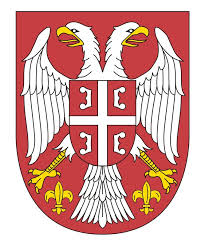 Годишњи план рада школе2020/2021.ОСНОВНА ШКОЛА „БРАНКО ПЕРИЋ“ РУДНА ГЛАВА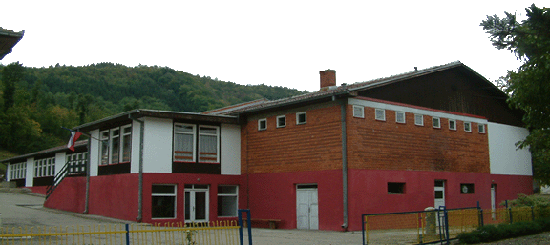 Рудна Глава, септембар 2020.годинеНа основу члана 9. тачка 2. Закона о основној школи, и члана 57. тачка 2. Закона о основама система образовања и васпитања и члана 44. тачка 2. Статута Oсновне школе "Бранко Перић" у Рудној  Глави, Школски одбор је на седници дана15.09.2020.године, донеоГОДИШЊИ план РАДА ЗА 
ШКОЛСКУ 2018/2019. ГОДИНУ          ОПШТИ ПОДАЦИ О ШКОЛИРудноглавска Основна школа ''Бранко Перић“ основана 1867. године представља установу са седиштем у Рудној Глави-матична школа где се остварује образовно-васпитни рад у два циклуса и издвојеним одељењима у којима се остварује образовно-вапитни рад само у првом циклусу у:- Близни- Кршу и- ЦрнајкиШкола је регистрована код Oкружног трговинског( привредног) суда  у Зајечару,   решењем бр.Fi 528 / 03 од 13.10.2003. године са шифром делатности 8520 – основно образовање, ПИБ 100624228 и матичним бројем 07128142.  Решењем СО Мајданпек број 01-011-93 од 19.12.1973. године. ОШ ''Бранко Перић“ у Рудној Глави је образовно-васпитна установа у којој ученици стичу основно образовање и васпитање од првог до осмог разреда. План и програм основног образовања се остварују на српском језику. За децу и ученике којима су услед социјалне ускраћености, сметње у развоју, инвалидитета и других разлога потребна додатна подршка у образовању и васпитању, установа обезбеђује отклањање физичких и комуникацијских препрека и доноси индивидуални образовни план (ИОП). Установа води прописану евиденцију на основу које издаје јавне исправе.  ПОЛАЗНЕ ОСНОВЕ РАДА1.2.1.Циљеви образовања и васпитања 1)    пун и усклађен интелектуални, емоционални, социјални, морални и физички развој сваког детета и ученика, у складу са његовим узрастом, развојним потребама и интересовањима;2)  стицање квалитетних знања и вештина и формирање вредносних ставова, језичке,математичке, научне, уметничке, културне, медијске, техничке, финансијске и информатичке писмености, неопходних за наставак школовања и активну укљученост у живот породице и заједнице;3)  развој стваралачких способности, креативности, естетске перцепције и укуса као иизражавање на језицима различитих уметности;4)     развој способности проналажења, анализирања, примене и саопштавања информација, уз вешто и ефикасно коришћење медија и  информационо-комуникационих технологија;5)    оспособљавање за решавање проблема, повезивање и примену знања и вештинау даљем образовању и свакодневном животу;6)     развој мотивације за учење и оспособљавање за самостално учењеи образовање током целог живота;7)     развој свести о себи, самоиницијативе, способности самовредновања и изражавања свог мишљења;8)      оспособљавање за доношење ваљаних одлука о избору даљегобразовања и занимања, сопственог развоја и будућег живота;9)        развој кључних компетенција потребних за живот у савременом друштву;10)    развој и практиковање здравог начина  живота, свести о важности сопственог здравља и безбедности, потребе неговања и развоја физичких способности;11)    развој свести о значају одрживог развоја, заштите и очувања природе и животне средине, еколошке етике и заштите животиња;12)    развој способности комуницирања, дијалога, осећања солидарности, квалитетне и ефикасне сарадње са другима и способности за тимски рад и неговање другарства и пријатељства;13)    развијање способности за улогу одговорног грађанина, за живот у демократски уређеном и хуманом друштву заснованом на поштовању људских и грађанских права, као и основних вредности правде, истине, слободе, поштења и личне одговорности;14)    формирање ставова, уверења и система вредности, развој личног и националног идентитета, развијање свести и осећања припадности држави Србији, поштовање и неговање српског језика и свог матерњег језика, традиције и културе српског народа, националних мањина и етничких заједница, других народа, развијање мултикултурализма, поштовање и очување националног и светског културог наслеђа;15)    развој и поштовање расне, националне, културне, језичке, верске, родне и узрасне равноправности и толеранције.1.2.2. Правни основГодишњи план рада Основне школе «Бранко Перић» у Рудној Глави рађен је на основу следећих законских и подзаконских аката:Закон о основном образовању и васпитању  ("Сл. гласник РС",бр. 55/13, 35/2015 и  101 /2017.)Закон о изменама и допунама Закона о основама система обазовања и васпитања  ("Сл. гласник РС", бр. 52/11, 88/2017 и 27/2018.)Правилник о норми часова непосредног рада са учен. настав., струч. сарадника и васпитачау осн. школи ("Сл. Глас. РС бр. 2/92 и 2/00)Правилник о програму свих облика рада стручних сарадника  ("Просветни гласник", бр. 5/12)Правилник о нормативима школског простора, опреме и наставних средстава за основну школу ("Сл. гласник СРС", бр. 4/90);Правилник о Наставном плану и програму за први и други разред основног образовања и васпитања ("Сл. гласник РС", бр. 10/04, 20/04, 1/05, 3/06, 15/06, 2/08, 2/10, 7/10 и 3/11 – др. правилник);Правилник о Наставном плану за први, други, трећи и четврти разред основног образовања и васпитања и Наставном програму за трећи разред основног образовања и васпитања ("Сл. гласник РС", бр. 1/05, 15/06, 2/08, 2/10, 7/10 и 3/11 – др. правилник);Правилник о наставном Програму за четврти разр. основ. васпит. и образов. ("Сл. гласник РС",бр. 3/06,15/06, 2/08 и 3/11 – др. правилник);Правилник о наставном плану за други циклус основног образовања и  васпитања и наставном програму за пети разред основног образовања и  васпитања ("Сл. гласник РС",  бр. 6/07, 2/10, 7/10 – др. правилник и 3/11 – др. правилник);Правилник о наставном програму за шести разред основног образовања и васпитања ("Сл. гласник РС", бр. 5/08 и 3/11 – др. правилник);Правилник о наставном програму за седми  разред основног образовања и васпитања ("Сл. гласник РС", бр. 6 /09 и 3/11 – др. правилник);Правилник о наставном програму за осми разред основног образовања и васпитања ("Сл. гласник РС", бр.2 /10 и 3/11 – др. правилник); Правилник о додатној образовној, здравственој и социјалној подршци детета и ученика ("Сл. гласник РС", бр. 63/10);Правилник о протоколу поступања у установи у одговору на насиље, злостављање и занемаривање ("Сл. гласник РС", бр. 30/10)Правилник о програму за остваривање екскурзије у првом и другом циклусу основн. образов. и васпитања ("Сл. гласник РС“ бр.7 /10)Упутство за реализацију екскурзије и наставе у природи у основној школи (бр. 610-00-790/2010-01 од 16.9.2010. године);Правилник о општим стандардима постигнућа – образовни стандарди за крај обавезног образовања ("Сл. гласник РС“ бр. 5/10);Правилник о образовним стандардима за крај првог циклуса обавезног образовања за предмете српски језик, математика, природа и друштво ("Сл. гласник РС – Просветни гласник"бр. 5/11);Правилник о оцењивању ученика у основном образовању и васпитањуПравилник о допуни правилника о наставном плану и програму за први и други разред основног образовања и васпитања (("Сл. гласник РС", бр. 14/13);Правилник о ближим упутствима за утврђивање права на индивидуални образовни план, његову примену и вредновање, “Службени гласник РС”,  76/2010, Правилник о сталном стручном усавршавању и стицању звања наставника, васпитача и стручних сарадника, “Службени гласник РС” 13/2012 и 31/2012Правилник о вредновању квалитета рада образовно-васпитних установа, “Службени гласник РС”, 9/2011Правилник о стандардима компетенција за професију наставника и њиховог професионалног развоја, “Службени гласник РС” 5/2012Правилник о стандардима компетенција директора установа образовања и васпитања, “Службени гласник 38/2013Правилник о вредновању квалитета рада образовно-васпитних установа, “Службени гласник РС”, 9/2011Правилник о свим облицима рада стручних сарадника („Службени гласник РС”, бр. 72/09 и 52/11) Правилник о изменама и допунама Правилника о наставном плану за други циклус основног образовања и васпитања и наставном програму за пети разред основног образовања и васпитања ( „Службени гласник РС“ бр. 6 / 17. )Статут Основне школе „Бранко Перић“ Рудна ГлаваПравилник о изменама и допунама Правилника о наставном плану за други циклус основног образовања и васпитања и наставном програму за пети разред основног образовања и васпитања ( „Службени гласник РС“ бр. 6 / 17. )Правилник о плану наставе и учења за први циклус основног образовања и васпитања и програму наставе и учења за први разред основног образовања и васпитања ( „ Сл.гласник – Просветни гласник“ бр. 10/2017.)ППравилник о изменама и допунама Правилника о наставном плану за други циклус основног образовања и васпитања и наставном програму за пети разред основног образовања и васпитања ( „ Сл.гласник – Просветни гласник“ бр. 9/2017.)Правилник о календару образовно - васпитног рада основне школе за школску    2020/2021. годину ( „Службени гласник РС – Просветни гласник”, број 5/20 од 17.6.2020. године)ПРАВИЛНИК о изменама и допунама Правилника о протоколу поступања у установи у одговору на насиље, злостављање и занемаривање(„Службени гласник РС”, бр. 88/17, 27/18 – др. закон, 10/19 и 6/20)ПРАВИЛНИК о Општим стандардима постигнућа за матерњи језик за крај првог циклуса основног образовања и васпитања(„Службени гласник РС”, бр. 88/17, 27/18 – др. закон, 10/19 и 6/20)ПРАВИЛНИК о изменама и допуни Правилника о плану наставе и учења за први циклус основног образовања и васпитања и програму наставе и учења за први разред основног образовања и васпитања(„Службени гласник РС”, бр. 88/17, 27/18 – др. закон, 10/19 и 6/20)Правилник о програму наставе и учења за трећи разред основног образовања и васпитања(„Службени гласник РС”, бр. 05/27.05.2019.)Правилник о програму наставе и учења за седми разред основног образовања и васпитања(„Службени гласник РС”, бр. 05/27.05.2019.)Стручно упутство за организацију и реализацију образовно-васпитног рада у основној школи у школској 2020/2021. години, (Закључак 08 Број: 53-6306/2020-1 од 11. августа 2020. године)Упутство о мерама заштите здравља ученика и запослених за основне и средње школе (Закључак 08 Број: 53-6306/2020-1 од 11. августа 2020. године)План реализације наставе у случају непосредне ратне опасности, ратног стања, ванредног стања или других ванредних ситуација и околности за основну школу (Завод за унапређивање образовања и васпитања)Правилник о посебном програму образовања и васпитања („Сл.гласник РС“ број 110/2020)АКТИВНОСТИ ПРЕДВИЂЕНЕ ШКОЛСКИМ РАЗВОЈНИМ ПЛАНОМКЉУЧНА ОБЛАСТ: ШКОЛСКИ ПРОГРАМ И ГОДИШЊИ ПЛАН РАДАРАЗВОЈНИ ЦИЉ: Усклађивање Годишњег плана са потребама и условима рада ШколеКЉУЧНА ОБЛАСТ: НАСТАВА И УЧЕЊЕРАЗВОЈНИ ЦИЉ: Унапређивање наставе применом савремених наставних метода, облика наставног рада и наставних средставаКЉУЧНА ОБЛАСТ: ОБРАЗОВНА ПОСТИГНУЋА УЧЕНИКАРАЗВОЈНИ ЦИЉ: Побољшање постигнућа ученика у складу са његовим индивидуалним, развојним и узрасним карактеристикама.КЉУЧНА ОБЛАСТ: ПОДРШКА УЧЕНИЦИМАРАЗВОЈНИ ЦИЉ: Сензибилисање ученика и свих запослених за стварање мотивационе климе у школи.КЉУЧНА ОБЛАСТ: ЕТОСРАЗВОЈНИ ЦИЉ: Промовисање школеКЉУЧНА ОБЛАСТ: РЕСУРСИРАЗВОЈНИ ЦИЉ: Обезбедити стручан кадар и унапредити материјално – техничке ресурсе који ће се сврсиходно користитиIIУслови рада1.Материјално-технички и просторни услови радаМатична школа Рудна Глава	У матичној школи постоји 13 учионица у две зграде, кабинет информатике са шеснаест савремених рачунара прикључених на итернет, просторије за администрацију и наставничка кацеларија, као и кухиња са трпезаријом. У школи постоји  и опремљена библиотека-медијатека са савременим наставним средствима. Школски намештај је фукционалан, прилагођен потребама свих ученика. Школско двориште је смањено због изградње фискултурне сале. Изградњом фискултурне сале, школа је дефинитивно решила проблем извођења наставе физичког васпитања.Издвојено одељење – КршШколска зграда је нова, савремено опремљена. Намештај је  нов и функционалан. За потребе наставе користи се  рачунар са интернет везом, ТВ,  ДВД и остала наставна средства. Двориште је велико, асфалтирано, са теренима за мали фудбал и кошарку као и део са клацкалицама и љуљашкама. Школа има уређен санитарни чвор.Издвојено одељење – ЦрнајкаШколска зграда је више пута реновирана и урађен санитарни чвор. Укупно има 3 учионице, наставничку канцеларију и адаптирану салу за физичко васпитање. Школа поседује  кухињу са трпезаријом. Школско двориште је уређено и опремљено клацкалицама, тобоганима и вртешкама. Школски намештај је стар али функционалан, за потребе наставе користе се рачунари, са интернет везом,ТВ, ДВД. Генерално очишћене и сређене учионице,зборница као и школско двориште.Издвојено одељење – Близна	Школска зграда је стара и од тврдог материјала.Школа има две учионице, наставничку канцеларију и ђачку кухињу. Школски намештај је стар али још увек добар и функционалан. Школско двориште јеограђено са спортским теренима за мали фудбал и кошарку и справама за забаву.  За потребе наставе користи се рачунари са интернет везом, ТВ и ДВД. За нову школску годину  постављена  је заштитна  конструкција иза голова и нове клупе у дворишту школе. Неопходно је решити проблем фасаде,  столарије као и  пољског WC. Постављене клупе и сто у дворишту у Близни. Постављена заштитна мрежа иза спортског  терена у Близни.Матична школа БлизнаIIIОрганизација рада1.Бројно стање ученика и одељења Број ученика, одељења (једноразредна) и група у школи за шкoлску 2020/21.Рудна ГлаваКомбинована одељења у подручним школама за шк.2020/21.годину Ученици који похађају наставу према индивидуалном образовном плану3 ученика похађа наставу према индивидуалном образовном плану и то 1 по прилагођеном а 2 по модификованом програму.УКУПНО УЧЕНИКА I – IV  ........................................... 76УКУПНО УЧЕНИКА V - VIII ......................................... 82УКУПНО УЧЕНИКА  I - VIII .......................................... 158УКУПНО ОДЕЉЕЊА  ...................................................   133. Распоред смена и ритам радног данаНастава у школској 2020/2021. години одвијaће се у једној смени у матичнoj школи и подручним одељењима.Први циклус – За први циклус је на основу Стручног упутства за организацију и реализацију образовно-васпитног рада у основној школи у школској 2020/2021.години и предлога за организацију образовно-васпитног рада у основној школи на основу Посебног програма образовања и васпитања и Закључка Кризног штаба за сузбијање заразне болести ЦОВИД-19 број 601-00-00027/4/2020-15 од 19.08.2020.године предложен модел без подела на групе с обзиром да број ученика и просторне могућности то омогућавају.Настава се свакодневно остварује са целим одељењем, према редовном распореду часова који трају по 30 минута.Будући да је, у односу на трајање часа од 30 минута, ангажовање наставника у редовној настави смањено за трећину, а то је на недељном нивоу 300 минута ( 5 сати ), очекује се да наставник током седмице просечно 1 сат дневно посвети пружању додатне подршке ученицима у учењу и /или сарадњи са родитељима ( путем канала комуникације коју договоре са ученицима и родитељима и / или путем школске платформе за учење на даљину – Гугл учионица). Праћење и вредновање развоја, напредовања, ангажовања и оцењивања ученика обављаће се у току непосредног образовно-васпитног рада, у складу са прописима којима се уређује оцењивање ученика у основном образовању и васпитању.Часови почињу у 8 часова а завршавају се 10: 30. Сваки разред има своју учионицу у новој згради школе. Сви часови обавезних предмета реализују се непосредно у школи и то у учионици и у дворишту, када год је могуће по утврђеном распореду. Изборни предмети и програми као и други облици образовно-васпитног рада реализују се путем наставе на даљину осим кад просторне и техничке могућности омогућавају реализацију непосредно у школи.Други циклус Пети разред ће наставу похађати по основном моделу тј. без поделе на групе с обзиром да број ученика и просторне могућности школе то омогућавају. Настава се свакодневно остварује са целим одељењем, према редовном распореду часова који трају по 30 минута.Могуће је реализовати више од 5 часова на дневном нивоу по одељењу, а према Посебном програму образовања и васпитања.Настава се реализује у једној учионици осим кад је због специфичности предмета потребно да наставу прате у посебном кабинету.Будући да је, у односу на трајање часа од 30 минута, ангажовање наставника у редовној настави смањено за трећину, а то је на недељном нивоу 300 минута ( 5 сати ), очекује се да наставник током седмице просечно 1 сат дневно посвети пружању додатне подршке ученицима у учењу и /или сарадњи са родитељима ( путем канала комуникације коју договоре са ученицима и родитељима и / или путем школске платформе за учење на даљину – Гугл учионица). Праћење и вредновање развоја, напредовања, ангажовања и оцењивања ученика обављаће се у току непосредног образовно-васпитног рада, у складу са прописима којима се уређује оцењивање ученика у основном образовању и васпитању.Часови почињу у 7 : 25 часова а завршавају се 10: 30. Сви часови обавезних предмета реализују се непосредно у школи и то у учионици и у дворишту, када год је могуће по утврђеном распореду. Изборни предмети и програми као и други облици образовно-васпитног рада реализују се путем наставе на даљину осим кад просторне и техничке могућности омогућавају реализацију непосредно у школи.Шести,седми и осми разред – предложен је комбиновани модел. Критеријум за поделу на групе јесте место становања ученика због организације превоза. Настава се организује тако да ученици једне групе долазе сваког другог дана и то :Група А – понедељак, среда и петакГрупа Б – уторак и четвртакНастава се свакодневно остварује са једном групом ученика према редовном распореду часова који трају по 30 минута. Могуће је реализовати више од 5 часова на дневном нивоу по одељењу, а према Посебном програму образовања и васпитања. Настава се реализује у једној учионици ( једна група-једна учионица) осим кад је због специфичности предмета потребно да наставу прате у посебном кабинету.Група која не похађа наставу у школи тог дана прати наставу преко јавног медијског сервиса.Обе групе раде у истом саставу сваке недеље. Будући да је, у односу на трајање часа од 30 минута, ангажовање наставника у редовној настави смањено за трећину, а то је на недељном нивоу 300 минута ( 5 сати ), очекује се да наставник током седмице просечно 1 сат дневно посвети пружању додатне подршке ученицима у учењу и /или сарадњи са родитељима ( путем канала комуникације коју договоре са ученицима и родитељима и / или путем школске платформе за учење на даљину – Гугл учионица). Праћење и вредновање развоја, напредовања, ангажовања и оцењивања ученика обављаће се у току непосредног образовно-васпитног рада, у складу са прописима којима се уређује оцењивање ученика у основном образовању и васпитању.Часови почињу у 7 : 25 часова а завршавају се 10: 30. Сваки разред има своју учионицу у старој згради школе. Сви часови обавезних предмета реализују се непосредно у школи и то у учионици и у дворишту, када год је могуће по утврђеном распореду. Изборни предмети и програми као и други облици образовно-васпитног рада реализују се путем наставе на даљину осим кад просторне и техничке могућности омогућавају реализацију непосредно у школи.Распоред звоњењаНижи разредиВиши разреди4.Дежурство наставникаДежурство наставника регулисано је Правилником о дежурству наставника, ученика и помоћно – техничког особља у Основној школи „Бранко Перић“ Рудна Глава.Дежурство у Школи изводе дежурни наставници, и помоћно-техничко особље (спремачице) у складу са процесом наставе. Дежурство почиње непосредно пре почетка наставе (7,00), а завршава се наконзавршетка последњег часа, односно до (11:30).Дежурство помоћно-техничког особљаПомоћно-техничко особље помаже у раду дежурним наставницима5.Динамика токa школске године, класификациони периоди	На основу члана 88, Став 5. Закона о oсновама система образовања и васпитања ''Службени гласник РС-Просветни гласник'' број 10/2018. Министар просвете доноси Правилник о календару образовно-васпитног рада основне школе за школску 2020/2021.годину.Прво полугодиште почиње у уторак, 1. септембра 2020. године, а завршава се у петак, 29. јануара 2021.године.Друго полугодиште почиње у среду, 17.фебруара 2021. године, а завршава се у петак 18. јуна 2021. године, а за ученике осмог разреда у петак04. маја 2021. године.Наставни план и програм за ученике од првог до седмог разреда оствариће се у 36 петодневних наставних недеља, односно 180 наставних дана.Наставни план и програм за ученике осмог разреда оствариће се у 34 петодневне наставне недеље, односно 170 наставних дана. У току школске године ученици имају  јесењи, зимски, пролећни  и летњи распуст.Јесењи распуст почиње у среду11.новембра 2020.године а завршава се упетак 13.новембра 2020.године.Зимски распуст почиње ( први део) у петак 31. децембра 2020 .године, а завршава се  у петак 8. јануара 2021. године, док други део почиње у петак 29.јануара а  завршава се у петак 12.фебруара 2021.године.Пролећни распуст почиње у уторак 04.маја, а завршава се у петак 07. Маја 2021. године.Летњи распуст почиње у понедељак21. јуна 2021. Године за ученике од првог до седмог разреда. У школи се празнују државни и верски празници у складу са законом.У школи се празнује радно Дан сећања на српске жртве у Другом светском рату – 21.октобра, Дан сећања на жртве холокауста,геноцида и других жртава фашизма у Другом светском рату – 22.04.2021., Свети Сава- Дан духовности 27.01., Дан победе – 9.5.2021. и Видовдан- спомен на Косовску битку – 28.06.2021.године.Ученици и запослени у школи имају право да не похађају наставу, односно да не раде у дане следећих верских празника и то:Православци – на први дан Крсне славеКатолици и припадници других хришћанских верских заједница – на први дан Божића и у дане Ускршњих празника почев од Великог петка закључно са другим даном Ускрса према њиховом календаруПрипадници Исламске заједнице – на први дан Рамазанског бајрамаПрипадници Јеврејске заједнице – на први дан Јом КипураПрипремна настава, у трајању од 5 дана организоваће се за ученике V - VII разреда који се упућују  на поправни испит у августу 2021. године, а за ученике VIIIразреда у јуну 2021. године. Припрему ће вршити наставници српског језика и математике, природне и друштвене групе предмета.Поправни испити организују се јуну и августу 2021. године.Разредни испити организују се у јуну и августу 2021. године.6. Распоред часова Распореди часова у матичној и подручним школама су благовремено урађени и саставни су део Годишњег плана рада школе .7.Структура четрдесеточасовне радне недељеПолазећи од законских обавеза, општег и посебног колективног уговора, као иод Правилника о норми часова непосредног рада са ученицима и структури раднихобавеза наставника и стручних сарадника, за све раднике школе урађена је структура 40-то часовне радне недеље.Решења о радним обавезама наставника и стручних сарадника за школску 2020/2021.годину у оквиру четрдесеточасовне радне недеље саставни су део Годишњег плана рада.9. Разредна старешинства,руководиоци стручних већа,Актива,Тимова, чланови ТимоваРазредна старешинстваРудна Глава:Први разред- Оливера ЖуркићДруги разред – Мирјана ЖуркићТрећи разред – Вера ТрујановићЧетврти разред – Весна Машић Издвојено одељење Близна:трећи разред –Сања СтевкићИздвојено одељење Црнајка :Четврти разред– Весна БогдановићПрви и други разред– Весна ИлијићИздвојено одељење Крш :Први,други разред- Мирјана ЖивановићТрећи и четврти разред – Јулијана СурдуловићВиши разреди5 – 1  Велибор Филиповић6 – 1  Габријел Милосављевић7 – 1  Раденка Тодоровић8 – 1  Марина Голубовић Ристић Руководиоци стручних и одељењских већаСтручно веће за разредну наставу – Весна ИлијићСтручно веће друштвено-језичке групе предмета – Марина Голубовић РистићСтручно веће природне групе предмета – Дејан ПетковићСтручно веће уметности и вештина – Гордана НикићПрви разред – Оливера ЖуркићДруги разред – Мирјана ЖуркићТрећи разред – Вера ПауновићЧетврти разред – Весна МашићРуководилац одељењског већа нижих разреда : Весна БогдановићРуководилац одељењског већа виших разреда : Велибор ФилиповићЧланови Актива и Тимова у школској 2020 -2021.годиниТим за самовредновање – Анела Матић Тузлић, Весна Илијић, Марина Голубовић Ристић, Весна Машић.Тим за заштиту ученика од насиља – Анела Матић Тузлић, Габријел Милосављевић, Вера Трујановић, Велибор Филиповић и Небојша Филиповић.ИОП тим – Раденка Тодоровић, Вера Ристић, Анела Матић Тузлић,Милена Балабановић и Мирјана Журкић.Тим за стручно усавршавање – Вера Трујановић,Сања Стевкић,Гордана Никић, Јована Телесковић.Тим за развој међупредметних компетенција- Јована Јанковић, Марина Голубовић Ристић, Дејан Петровић, Велибор Филиповић, и Анела Матић Тузлић.Тим за обезбеђивање квалитета и развој школе- Габријел Милосављевић, Весна Машић, Анела Матић Тузлић, Дејан Трифуновић, представник Савета родитеља и представник Ученичког парламента. Повремени чланови су руководиоци стручних већа,актива и школских тимова.Стручни актив за развој Школског програма – Оливера Журкић,Габријел Милосављевић,Велибор Филиповић и Вера Пауновић10.Календар значајних активностиРеализација прослава и спортских активност зависиће од тренутне епидемиолошке ситуације 	IV Органи управљањаШколски одборЧланови :1.Велибор Филиповић –председник ШО2.Раденка Тодоровић3.Весна Илијић4.Зоран Веселиновски5.Ивана Страиновић6. Новица Адамовић7.Слађана Бибесковић8.Драгош Стојановић9.Давор Уршикић2. Директор школеДиректор школе има утврђене задатке прописане Законом, Статутом и општим актима школе. Основни задатак директора је извршење Годишњег плана рада школе и спровођење законитости рада школе.Послови директора школе се могу поделити на сталне ,  који се јављају током целе године и посебне,  који се обаваљају у складу са процесом образовно-васпитног рада. Сви ти послови подељени су на следеће области и обухватају следеће садржаје :Стални послови у току седмице и месецаУвид у организацију васпитно-образовног рада у школи и праћење реализације Годишњег плана рада школе Иницирање активности на пољу стручног усавршавања и других активности у циљу унапређивања васпитно- образовног радаУвид и праћење рада стручних сарадника,  секретара, финансијског и помоћно-техничког  особља  школеПраћење материјално-финансијског пословања школеПосета часовима васпитно-образовног рада наставника и педагошко-инструктивни рад са наставницимаСарадња са родитељима,  друштвеном средином, МЗ, Школском управом у ЗајечаруПрипрема и руковођење седницама Наставничког већаУчешће у раду разредних и стручних већа школеСарадња са педагошко-психолошком службом школеРад на стручно-педагошком усарвшавањуРад на школском маркетингуПраћење реализације развојног плана Нормативна делатност	Посебни пословиVСтручни органи, Активи и ТимовиНаставничко већеПедагошки колегијумПедагошким колегијумом председава и руководи директор школе.Педагошки колегијум ће разматрати и заузимати ставове у вези са обезбеђивањем и унапређивањем квалитета образовно – васпитног рада, оствариваће развојни план школе, предузимаће мере за унапређивање и усавршавање рада наставника и стручних сарадника.Одељењско веће нижих разредаОдељењско веће виших разредаПлан рада Стручног већа разредне наставешколске 2020-2021год.ПЛАН РАДА СТРУЧНОГ ВЕЋА ПРИРОДНЕ ГРУПЕ ПРЕДМЕТАСЕПТЕМБАР:1. Чланови већа2. Усвајање Годишњег плана рада3. Планови стручног усавршавања4. Текућа питањаОКТОБАР:1. Извештај о спровођењу комбиноване наставе 2. Извештај о праћењу мера ученика и наставника које је прописала Влада Србије3. Опремљеност кабинета и потребе наставника за новим наставним средствима4. Текућа питањаНОВЕМБАР:1. Анализа успеха у првом класификационом периоду2. Оцењивање ученика – уједначавање критеријума (презентација)3. Допунска , додатна и припремна настава4. Текућа питањаДЕЦЕМБАР,ЈАНУАР:1. Обележавање значајних датума (Нова година, Божићни празници, Школска слава)2. Употреба дигиталних технологија у настави3. Анализа успеха на крају првог полугођа4. Текућа питањаФЕБРУАР,МАРТ:1. Реализација плана стручних усавршавања2. Календар такмичења и распоред ученика3. Текућа питањаАПРИЛ, МАЈ:1. Успех ученика на крају трећег тромесечја2. Постигнућа ученика на општинским такмичењима3. Анализа пробног теста4. Текућа питањаЈУН:1. Анализа успеха ученика2. Анализа постигнућа на тестовима Мале матуре3. Креирање плана за наредну школску годину4. Текућа питањаПЛАН РАДА СТРУЧНОГ ВЕЋА                  Друштвено-језичке групе предмета за школску 2020/2021. годинуГОДИШЊИ ПЛАН РАДА АКТИВА ЗА РАЗВОЈ  ШКОЛСКОГ ПРОГРАМАГОДИШЊИ ПЛАН РАДА ТИМА ЗА ИОП  за школску  2020 / 2021. год.ПЛАН ЗАШТИТЕ ДЕЦЕ/ УЧЕНИКА ОД НАСИЉА, ЗЛОСТАВЉАЊА И ЗАНЕМАРИВАЊАОбразовно-васпитна установа формира Тим за заштиту деце од насиља, јер се на тај начин обезбеђује континуитет у планирању, реализацији  вредновању  превентивних, интервентних активности,  мера, мера подршке на начин и по корацима који су прописани протоколом. Циљ је  стварање безбедног и подстицајног окружења  за живот и рад ученика, и запослених, и  правовремено реаговање у ситуацијама када се јавља насиље, злостављање и занемаривање ученика.Тим саставља План активности заштите деце / ученика од насиља, злостављања и занемаривања сачињен је на основу Општег  и Посебног протокола и правилника о поступању у ситуацијама насиља, злостављања и занемаривања у образовно-васпитним институцијама, и Закона на о основама система образовања и васпитања, члан 44ЦЕНТРАЛНИ ТИМ – управа школе и педагошко-психолошка служба⚫Дејан Трифуновић, директор школе⚫Анела Матић-Тузлић, школски педагог⚫Габријел Милосављевић, ĸоординатор тима⚫Милена Балановић, педагошки асистент⚫Вера Ристић, члан тима⚫Велибор Филиповић, члан тима⚫Ненад Филиповић, члан тимаПОМОЋНИ ТИМ – матична школа:•   Дежурни наставници, према распореду дежурства•   Одељенске старешине•   Сви запослениИЗДВОЈЕНА ОДЕЉЕЊА:⚫Цранјĸа - Весна Богдановић⚫Близна – Cања Стевĸић⚫Kрш – Јулијана CурдуловићУ сваком конкретном случају насиља, злостављања, занемаривања и дискриминације или сумње на исто, чланови тима су родитељи, односно старатељи ученика, а по потреби ( трећи ниво насиља ) укључују се и чланови спољашње заштитне мреже: полиција, Центар за социјални рад и здравствене службе.ПРОГРАМ ЗАШТИТЕ УЧЕНИКА ОД НАСИЉА,ЗЛОСТАВЉАЊА,ЗАНЕМАРИВАЊА И ДИСКРИМИНАЦИЈЕПројектован је у складу са специфичностима  школе:  3  издвојена  одељења,  настава  се  реализује  на  4  локације. Програм се  ослања  искључиво  на  сопствене  ресурсе  школе  -  кадровске  и  материјалне.   Програм заштите  ученика  од  насиља  је  саставни  део  Школског  програма,  Школског  развојног плана,  као  и  Програма  вредновања  и  самовредновања  рада  школе. Планирано је да се временом усавршава, да прати реалне потребе и могућности школе одн. локалне заједнице. Овај програм је у тесној вези са програмом социјалне и здравствене заштите ученика,и  програмом  сарадње  са породицама ученика. На основу анализе примећено је да у школској средини апсолутно доминира вршњачко насиље – и то пре свега вербалодн. емоционално- психолошко, потом следи физичко, док се остале форме насиља јављају изузетно ретко. У порасту је тзв. електронско насиље и злоупотреба друштвених мрежа. Што  се  тиче  насиља  над  децом  од  стране  одрасле  особе  –  доминира  занемаривање  и немарно поступање од  стране родитеља. У школској средини су најучесталији  случајеви првог  нивоа  насиља,  потом  другог,  а  најмање  су  заступљени  инциденти  трећаг  нивоа насиља.ПРОГРАМ ЗАШТИТЕ УЧЕНИКА ОД  НАСИЉА ,ЗЛОСТАВЉАЊА ,ЗАНЕМАРИВАЊА И ДИСКРИМИНАЦИЈЕ–  развијање  и  јачање  протективних  фактора  школске  средине, подстицање  правилног  одн.  хуманог социјалног  функционисања  ученика,  наставника  и родитеља, као и редуковање ризичних фактора – пре свега у школској, али и у породичној средини. Програм,   ипак   има   и   неке елементе   селективног   превентивног   програмајер  је  у појединим  деловима  фокусиран  на  децу  код  које  су  присутни  специфични  ризични фактори одн. која су под потенцијално повећаним ризиком да буду жртве или пак актери насилничког понашања :⚫деца без родитељског старања која живе у хранитељским  породицама⚫ученици са сметњама у развоју⚫ученици који живе у породицама са поремећеним породичним односимаЦИЉ ПРОГРАМА је учење и подстицање културног и хуманог понашања, поштовање права детета, превенција свих облика насилничког понашања, злостављања, занемаривања и дискриминације, као и стручна интервенција у ситуацијама потенцијалног или стварног насилничког  понашања  ученика,  занемаривања  и  дискриминације  од  стране  ученика, родитеља, наставника или других лица.Због боље прегледности  програма  и  праћења  реализације  планираних  активности, програм  је  подељен  на  четири  дела,  а  критеријум  поделе  је  фокус  група  на  коју  су усмерене превентивне мере одн. планиране активности:⚫наставници⚫ученици⚫родитељи⚫локална заједницаПри  реализацији  програма  ради  се  паралелно  са  све  четири  фокус  групе,  према временском    распореду    реализације   предвиђених    активности,   континуирано,    током школске године.ФОКУС ГРУПА: НАСТАВНИЦИПЛАНИРАНА АКТИВНОСТНОСИОЦИ АКТИВНОСТИВРЕМЕ РЕАЛИЗАЦИЈЕОЧЕКИВАНИ ЕФЕКТИ -ЦИЉЕВИОбука запослених за примену Посебног протокола и приручника за заштиту деце-ученика од насиља уобразовно- васпитним установама ,одн. Правилника о протоколу поступања у установи у одговору на насиље, злостављање и занемаривање, Правилника оДиректорСекретарППСАвгустСептембарСензибилизација запослених и подизање компетенција за заштиту ученика од насиља, злостављања, занемаривања и дискриминацијеПоштовање права детета,одн.ученикаРад установе у складу са закономпоступању установе у случају сумње или утврђеног дискриминаторног понашања и вређања угледа, части или достојанстваличностиФормирање Тима и унутрашње заштитне мреже за заштиту ученика од насиља и дискриминације одн. именовање тима за сваку  шкoлскугодинуДиректор школеППСАвгустПрецизирање улога и одговорности запослених у току реализације програмаЕвалуација програмаиз претходне школске годинеТим за заштиту ученика од насиља, злостављања, занемаривања идискриминацијеАвгуст                            Самовредновање, ревизија и усавршавање програмаИзрада Програма заштите ученика од насиља, злостављања, занемаривања и дискриминације за сваку школску годинуТим за заштиту ученика од насиљаАвгуст                            Програм у складу са специфичностима школе - реалне потребе ипотенцијали установе( ученика,запослених, родитељаУсклађивање постојећих подзаконских аката школе са ЗОСОВ, Законом о основној школи  и Правилницима и Протоколима за заштиту ученика од насиља, злостављања, занемаривања идискриминацијеСекретар школе Директор Школски одборНа почетку сваке школске године( по потреби )Усаглашена и јасно дефинисана правила понашањазапослених, ученика и родитеља у случајевима насиља, злостављања, занемаривања и дискриминацијеПрофесионално усавршавањезапосленихДиректор школе            У току школске              Професионално оснаживањезапосленихПредавања и трибине за наставникеППСУправа школе Други овлашћени предавачиУ току школске годинеПрофесионално оснаживање запослених, квалитетнија сарадњанаставника и ученикаИнструктивни и саветодавни рад санаставницимаППС  и управа школеУ току школске годинеТимски рад - стручна обрада свакогпојединачног случајаЕвидентирање појава насиљаОдељенски старешина,дежурни наставник, ППС и управа школе,односно Тим за заштиту ученикаУ току школске годинеПолугодишњи годишњи извештаји, статистички подаци, досијеи ученика, записници Тима за заштиту ученикаСастанци Тима за заштиту ученика од насиља и дискриминације, праћење ефеката програмаТим за заштиту ученика од насиља и дискриминацијеДва пута месечно током школске године (по потреби чешће)Обрада сваког појединачног случаја насиља, злостављања, занемаривања и дискриминације, интервентне активности, планирање мера заштите, праћење ефеката предузетихмераЕвиденција и вођење записника о реализацији Програма заштите ученика од насиља, злостављања, занемаривања идискриминацијеТим за заштиту ученика од насиља и дискриминацијеУ току школске годинеСистематичност, праћење резултата програмаИзвештавањеНаставничког већаППС и управа школе    На крају I и  IIполугодиштаТранспарентностИнформисање Школске управе о III нивоу насиља, злостављања и занемаривања у чије решавање су осим школе укључене и друге установеПедагошко- психолошка служба и управа школеУ току школске годинеОбједињавање података на нивоу Јединице за превенцију насиља Министарства просвете и планирање даљих корака у превенцијиФОКУС ГРУПА: УЧЕНИЦИПЛАНИРАНА АКТИВНОСТНОСИОЦИ АКТИВНОСТИВРЕМЕ РЕАЛИЗАЦИЈЕОЧЕКИВАНИ ЕФЕКТИ -РЕЗУЛТАТИУпознавање ученикаса законским актима који се односе на заштиту деце - ученика од насиља, занемаривања, злостављања идискриминацијеОдељенски старешинаСептембар                      Информисање ученика о њиховим правима и обавезама, одговорност запослених у ОВ установама  да та права поштују иштитеУпознавање ученика са Програмом заштите од насиља, злостављања, занемаривања идискринимацијеОдељењски старешинаи ПП службаСептембар                     Превенција насиља и дискриминације, развијања адекватних социјалних вештина ученикаФормирање вршњачког тима за заштиту ученика однасиљаКоординатори ученичког парламентаСептембар/октобар       Партиципација ученикаПано у холу школе- законске одреднице различитих форми насиља и дискриминације,Специјални педагог      Септембар                      Доступност најнеопходнијих информација о заштити од насиља, свим ученицима уименован школски тим за заштиту ученика, остале надлежне институције, СОСтелефонисваком тренуткуГрупни рад са ученицима на часовима одељенске заједнице:- Ненасилна комуникација    и конструктивно решавање конфликата- Модели превенције медијске презентације насиља у популацији ученика основношколског узраста- Уважавање различитости, полна, етничка, верска толеранција- Дигиталне навике тинејџера и ментално здравље- Безбедно коришћење друштвених мрежаОдељенски старешина, педагошко - психолошка служба, наставници информатике,грађанског васпитања и верске наставе, други овлашћени предавачиУ току школске годинеСензибилизација ученика, боље разумевање наведених тема,развијање адекватних социјалних ставова и вештина.Неговање хуманих међуљудских односа, правилно реаговањеу ситуацијама сумње или дешавања насиља, занемаривања и дискриминацијеАнкетирање ученика о  познавању процедура и начина за заштиту од насиља идискриминацијеПедагошко-Психолошка службаУ току школске годинеСамовредновање рада школе – брига о ученицимаИндивидуални саветодавни рад са ученицима који су жртве и актери насиља, занемаривања идискриминацијеПедагошко- психолошка служба, одељенски старешина и управа школеУ току школске годинеПромена ставова и понашања ученика у просоцијалном правцу, развијање адекватне реакције жртава насиља идискриминацијеВршњачка медијација- семинар за ученикеДиректор школе            У току школске годинеАктивно учешће ученика у конструктивномрешавању конфликатаОбележавање 19. новембра - Светског дана борбе противзлостављања децеУченички парламентТим за заштиту ученикаНовембар                       Анимирање јавности - школе и локалне заједнице, да дају свој допринос у борби против насиља идискриминацијеОбележавање Светског дана толеранцијеУченички парламент и координатор УП-а, наставници грађанског васпитањаи верске наставеНовембар                       Развијање свести о значају толеранције у школи, друштву и свакодневном животуОбележавање Дечје недељеОдељењске старешине, ППОктобар                          Учешће ученика у хуманитарнимслужба и  Ученички парламентактивностима и промоцији дечјихправаИзвештавање и дискусија о насиљу, занемаривању и дискриминацији у школи( на састанцима Ученичког парламента )Управа школе и представнициодељења у Ученичком парламентуУ току школске годинеНовембар тема месеца Ученичког парламента – превенција насиља идискриминацијеАктивно учешће ученика у формирању безбедне, просоцијалне и подстицајне климе у школиКонтинуирано праћење и саветодавни рад са ученицима  који су под  потенцијалноповећаним ризиком да буду жртве илиактери насиља и дискриминације:- ученици који живе у хранитељским породицама- ученици са сметњама у развоју- ученици ромске националности- ученици из породица саПедагошко -психолошка службаОдељенски старешинаУправа школеУ току школске годинеПревенција и благовременастручна интервенција усмерена ка ученицима кодкојих су присутни специфични фактори који указују на виши ниво ризикапоремећеним породичнимодносимаУправа школе                 Сваки дан, током школске годинеПревенција насиља у школи и идентификација учесника у ситуацијамадешавања насиљаПревенција електронског насиљаПП служба и други овлашћени предавачиУ току школске годинеПревентирање све учесталијег вида насиља дигиталне (електронске)природеФОКУС ГРУПА: РОДИТЕЉИПЛАНИРАНА АКТИВНОСТНОСИОЦИ АКТИВНОСТИВРЕМЕ РЕАЛИЗАЦИЈЕОЧЕКИВАНИ ЕФЕКТИ -РЕЗУЛТАТИУпознавање Савета родитеља са Програмом заштите ученика од насиља, злостављања, занемаривања иПедагошко-психолошка службаСептембар                      Сензибилизација родитеља, упознавање са правима деце и обавези запослених , родитеља и осталих лица, да та  правадискриминације                                                                                             поштују и штите психофизичкиинтегритет децеУпознавање свих родитеља са Правилником о протоколу поступања у установи у одговору на насиље, злостављање, занемаривање идискриминацијуОдељенски старешинаСептембар                      Упознавање са законским актима – обавезама запослених и родитеља да штите психофизички интегритет децеГрупни рад са родитељима на редовним и ванредним родитељскимсастанцима: насиље и дискриминација у школи и породици, ненасилна комуникација и конструктивнорешавање конфликатаОдељенски старешинаПедагошко-психолшка службаУправа школеУ току школске годинеСензибилизација родитеља,развијање адекватних социјалних ставова и вештина, боља сарадња школе и родитељаАнкетирање родитеља о квалитету сарадњеса школом у домену заштите безбедности ученикаОдељенски старешина и ПП службаУ току школске годинеСамовредновање рада школе – брига о ученицимаИндивидуални саветодавни рад са родитељимаПедагошко- психолошка служба, одељенски старешинаи управа школеУ току школске годинеСтручна обрада и третман сваког појединачног случајаИнформисање Савета родитеља о реализацији и резултатимаПрограма за заштиту ученика од насиља идискриминацијеПедагошко- психолошка служба и управа школеНа крају  I и IIполугодиштаТранспарентностОпштински савет родитеља – информисање, дискусије, трибине о наведеним темама, предлог превентивних мераДиректори и стручни сарадници свих образовно-васпитних установа у Општини Мајданпеĸ, родитељи – представници установаУ току школске годинеЈединствен концепт превенције насиља и дискриминације у локалној заједнициФОКУС ГРУПА: ЛОКАЛНА ЗАЈЕДНИЦАПЛАНИРАНА АКТИВНОСТНОСИОЦИ АКТИВНОСТИВРЕМЕ РЕАЛИЗАЦИЈЕОЧЕКИВАНИ ЕФЕКТИ-РЕЗУЛТАТИУмрежавање и сарадња са релевантним установама локалне заједнице (спољашња заштитна мрежа):- ОУП Мајданпеĸ и школски полицајци- Центар за социјални рад- Ценар за усвојење и породични смештај деце и омладине- Дом здравља (наставак дугогодишњесарадње)Управа школеПедагошко-психолошка службаОдељенски старешинаУ току школске годинеТимски рад на превенцији насиља, благовремене и професионалне интервентне активности стручних тимова релевантних установа локалне заједницеСарадња са осталим чиниоцима локалне заједнице: локална самоуправа, медији, НВО, спортска и културна друштваУправа школе, Тим за заштиту ученика од насиља, злостављања, занемаривања и дискриминацијеУ току школске годинеСензибилизација локалне заједнице, сарадња при креирању и реализацији превентивних активностиСастанци о безбедности ученика у Општини БарајевоДиректор школе            У току школске годинеАктивно учешће локалне заједнице у програму заштитеученика од насиљаУпознавање Школског одбора са реализацијом и резултатимаПрограма за заштиту ученика од насиља, злостављања, занемаривања идискриминацијеДиректор школе            У току школске године – на крају првог и другог полугодиштаТранспарентност, учешће Школског одбора у праћењу резултата и усавршавању Програма заштите ученика од насиљаСпецифичности реализације програма превенције насиља у млађим разредима основне школе.Приликом реализације наставних садржаја из појединих предмета од првог до четвртог разреда (српски језик, свет око нас/природа и друштво) ученици се на директан или индиректан начин упознају са различитим врстама и облицима насилног понашања, како у оквиру вршњачких односа, тако и у односу деца – одрасли.Неки од основних задатака изборног предмета грађанско васпитање су:•   Упознавање ученика са дечјим правима;•	Развијање комуникативних способности и вештина за конструктивно решавање сукоба;•   Успостављање и развијање односа другарства и сарадње са вршњацима иодраслима.Грађансĸо васпитање, такође доприноси развијању хуманих односа међу људима.Часови одељењског старешине подразумевају обраду следећих садржаја: дечја права и дужности, норме понашања у школи и породици, занемаривање и злостављање деце, оплемењивање међуљудских односа.Ученици се на тај начин оспособљавају да препознају различите облике насиља  у окружењу, као и са начинима заштите од насиља.ИНТЕРВЕНТНЕ АКТИВНОСТИУ случајевима потенцијалног или стварног насиља запослени у установи су дужни да интервентне мере предузимају у складу са:•   Законом о основама система образовања и васпитања•   Законом о основној школи•   Законом о раду•	Општим и Посебним протоколом за заштиту деце – ученика од насиља, злостављања и занемаривања у образовно-васпитним установама•   Приручником за примену Посебног протокола за заштиту ученика од насиља•	Правилником о поступању установе у случају сумње или утврђеног дискриминаторног понашања и вређања угледа, части или достојанства личности•   Правилником о дисциплинској и материјалној одговорности ученика•	Правилником о мерама, начину и поступку заштите и безбедности ученика за време остваривања образовно-васпитног рада•   Правилником о понашању ученика, запослених и родитеља ученика.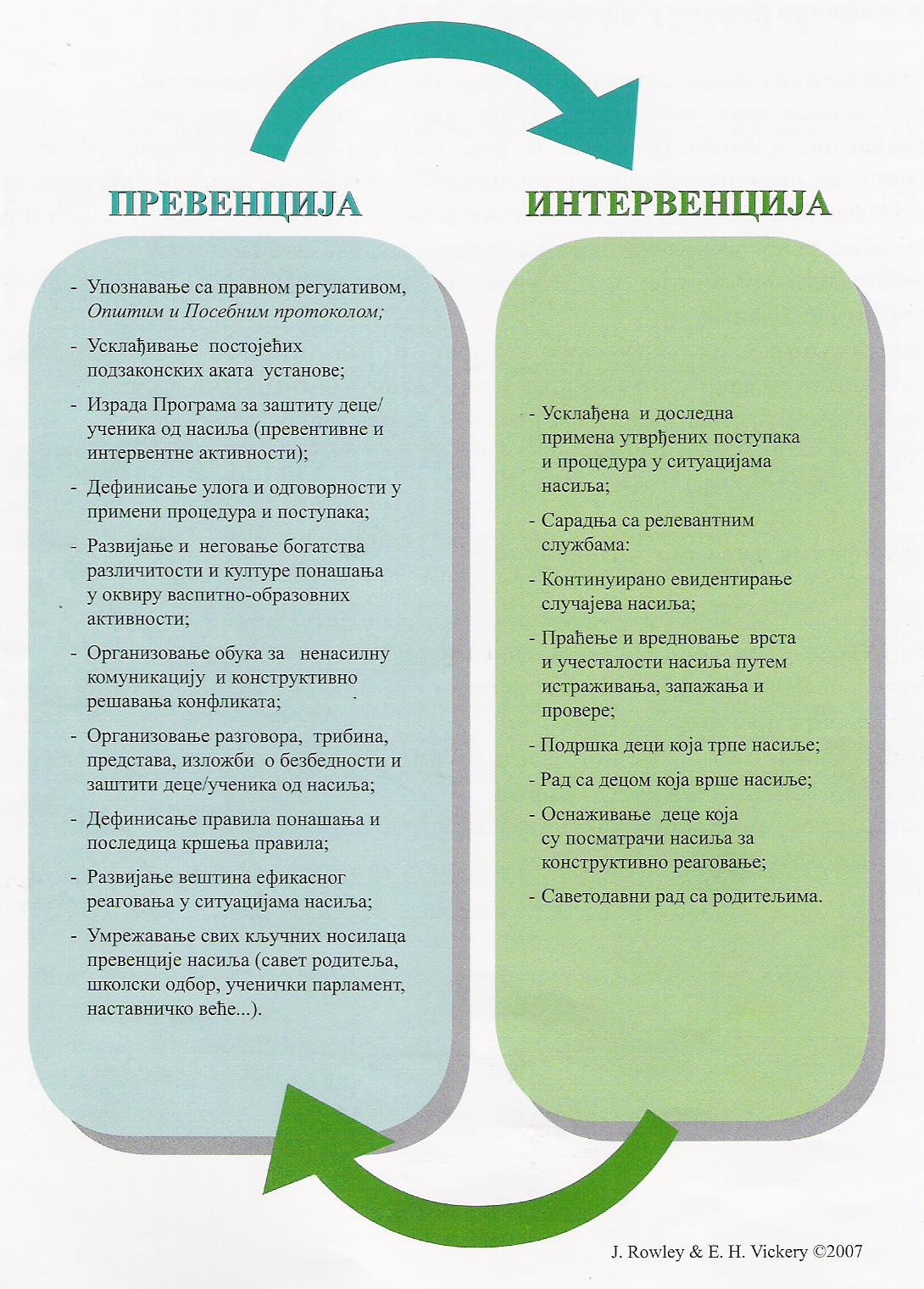 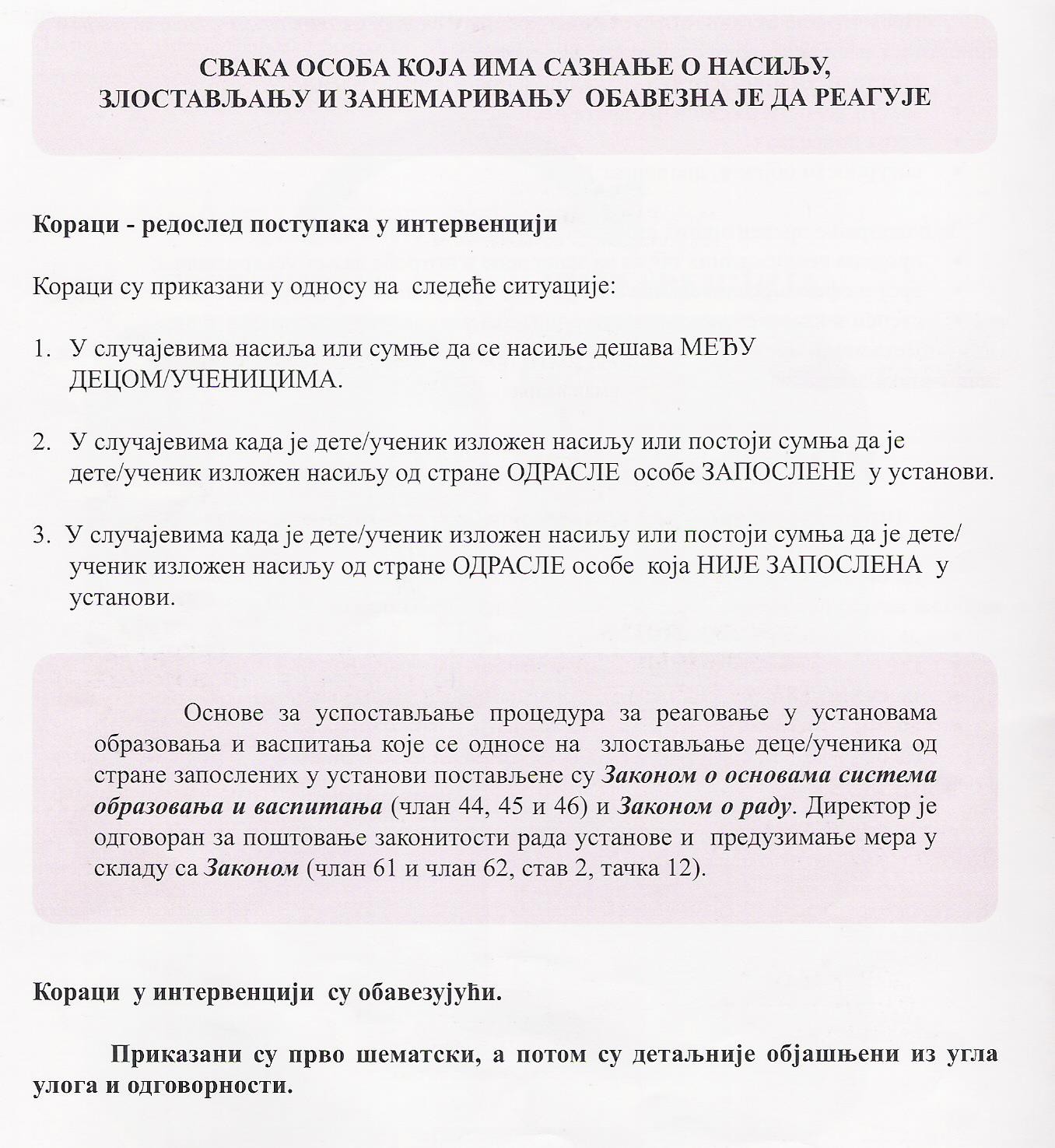 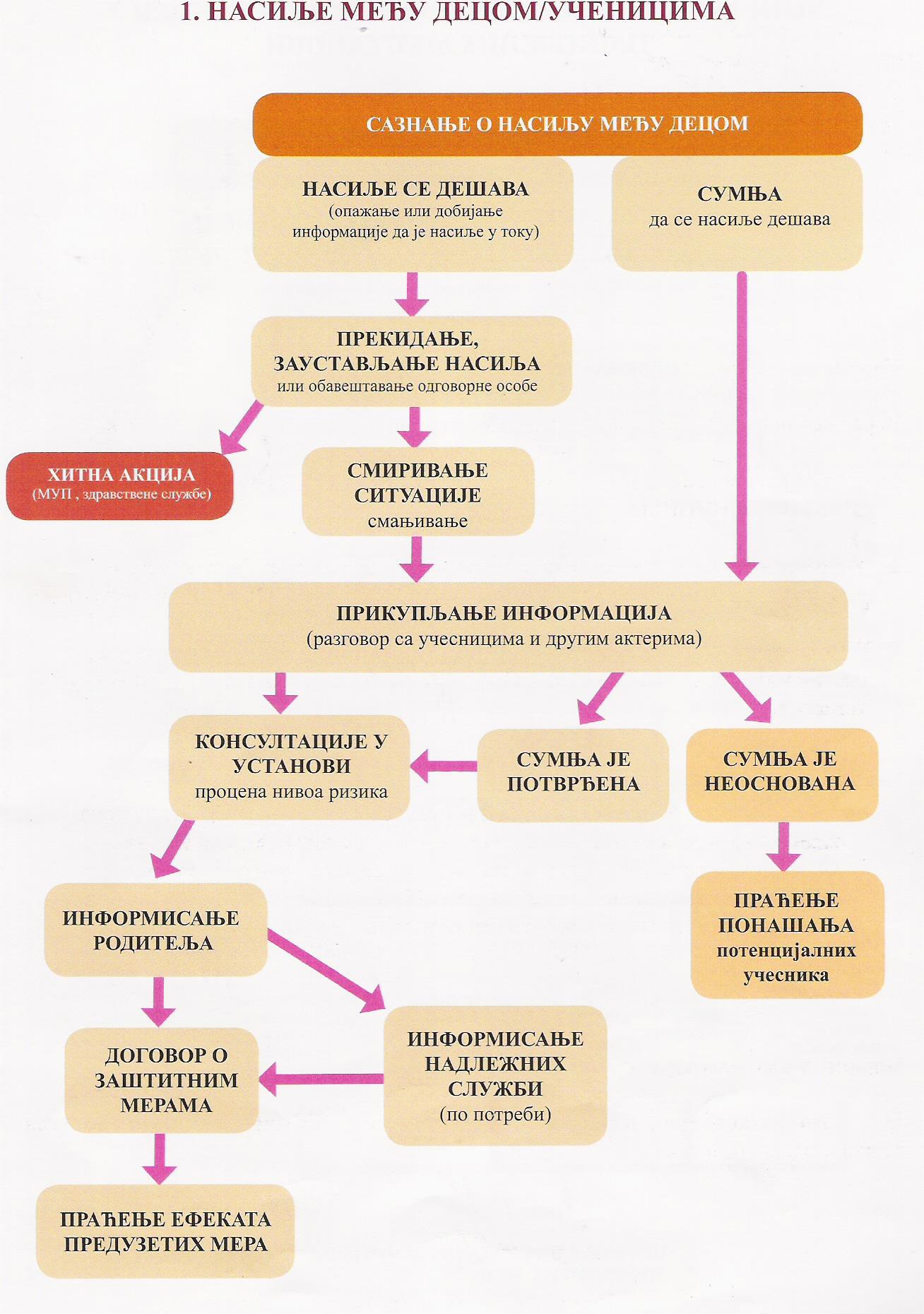 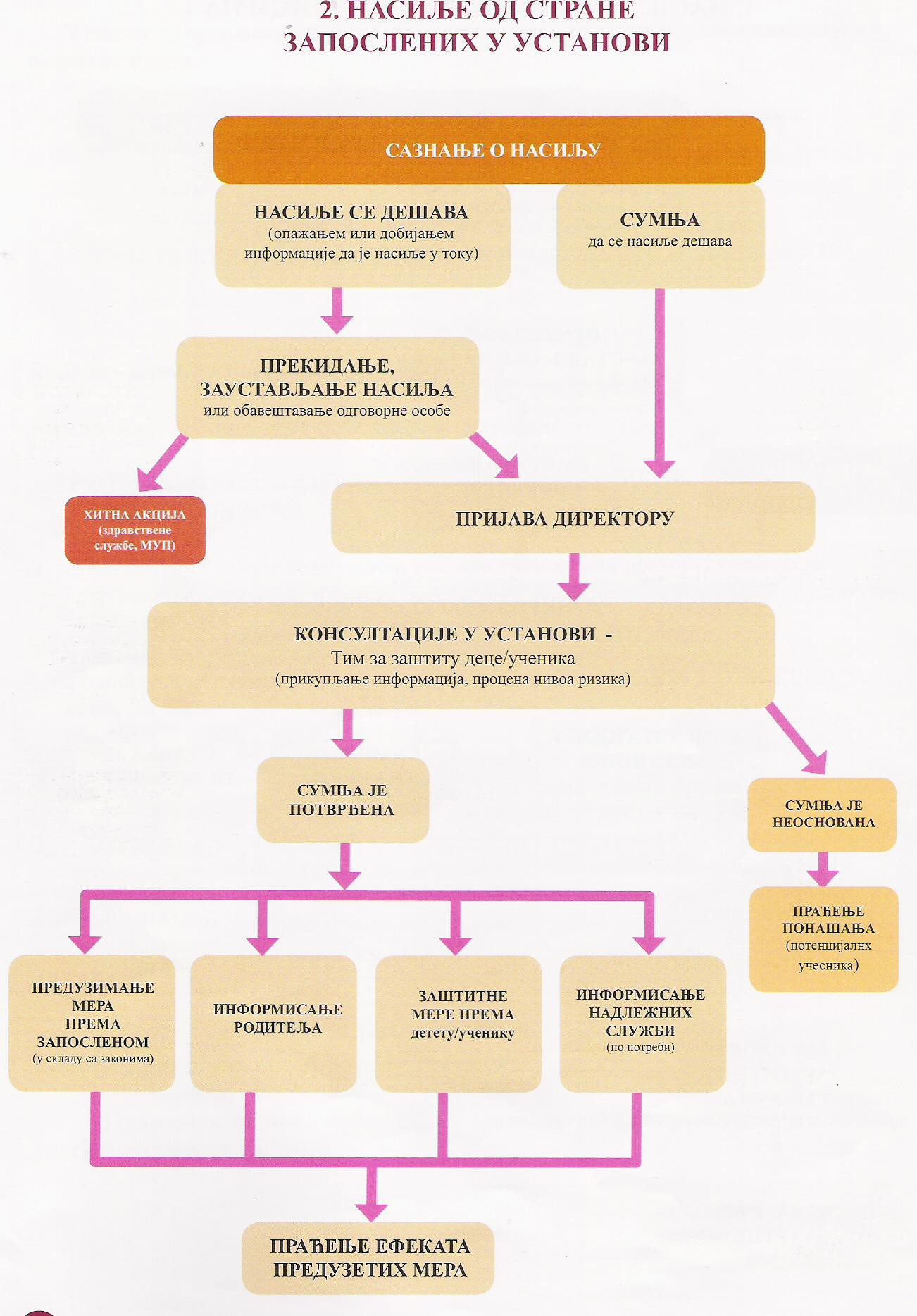 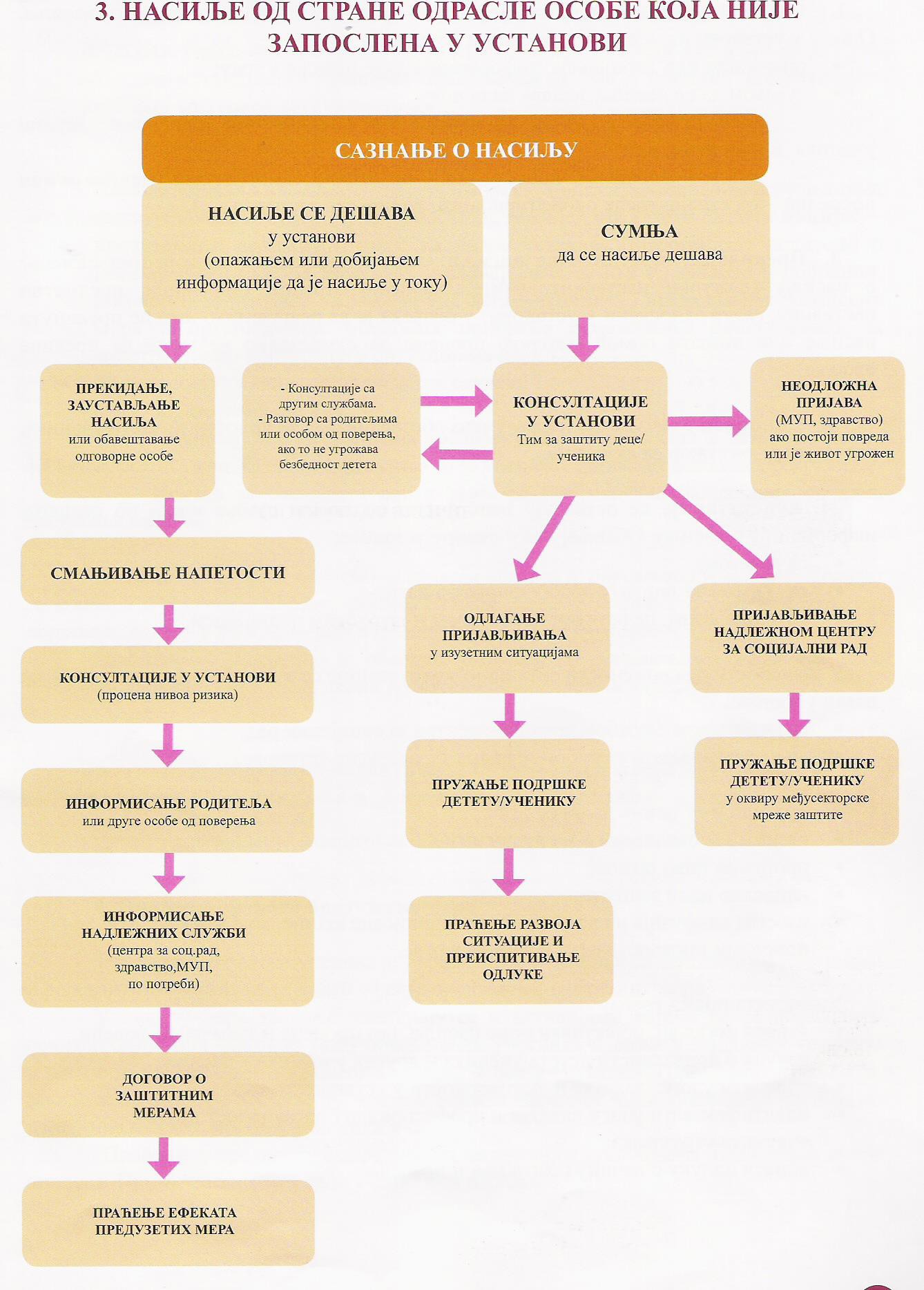 1.   Сазнање о насиљу-откривање је први корак у заштити ученика од насиља. Оно се у установи најчешће одвија на два начина:•   опажањем•   добијањем информације да је насиље у току•	сумњом да се насиље дешава ( на основу спољашњих знакова или специфичног понашања детета и породице или путем поверавања, непосредно од стране детета или од стране треће особе)2.   Прекидања, заустављање насиља – свака одрасла особа која има сазнање о насиљу (дежурни или предметни наставник, одељењски старешина или сваки запослени у установи у обавези је да реагује тако што ће прекинути насиље или позвати помоћ уколико процени да не може самостално да делује).3.   Смиривање ситуације подразумеваобезбеђивање сигурности за ученика, раздвајање, разговор са актерима догађаја и све друге неопходне мере.4.   Консултације се остварују непосредно по појави сумње и/или по стицању информација о насиљу. Обављају се у оквиру установе:•   са одељенским старешином, дежурним или другим наставником;•   са Тимом за заштиту деце/ученика од насиља;•   са Педагошко-психолошком службом;•   директором, односно управом школе и школским полицајцем.У зависности од сложености ситуације, консултације се могу обавити и са службама изван установе:•   са надлежном службом локалног центра за социјални рад;•   специјализованом службом локалне здравствене установе;•   осталим надлежним установама (полиција, Министарство просвете...). Консултације су важне да би се:•   разјасниле околности и анализирале чињенице;•   проценио ниво ризика;•   направио план заштите;•   спречиле некоординисане акције и конфузне реакције.У консултацијама треба изнети објективан опис догађаја без процена и тумачења, водећи рачуна о приватности ученика и породице; одредити улоге, задатке и одговорности у установи, идентификовати улогу и задатке других стручњака и донети одлуку о начину реаговања и праћења.Приликом предузимања свих активности, особито консултација у установи и изван ње обавезно је поштовати принцип поверљивости и принцип заштите најбољег интереса детета.5.   Након откривања насиља и обављања консултација могуће је, у зависности од тежине случаја, предузети неопходне мере на нивоу установе и по потреби укључити друге надлежне службе.У ОБРАЗОВНО-ВАСПИТНОМ СИСТЕМУ НЕМА МЕСТА ЗА ИСТРАГУ И ДОКАЗИВАЊЕ ЗЛОСТАВЉАЊА И ЗАНЕМАРИВАЊА, КАО И ЗА ПРЕСУЂИВАЊЕ.То је у надлежности других установа и система.6.   Тим за заштиту ученика од насиља, у сарадњи са осталим запосленима или другим установама,   је у обавези да прати ефекте предузетих заштитних мера.УЛОГЕ О ОДГОВОРНОСТИ – КО ШТА РАДИ КАДА ПОСТОЈИ СУМЊА НА НАСИЉЕ ИЛИ СЕ НАСИЉЕ ДОГОДИ1.    Дежурни  наставник •   дежура у складу са распоредом;•   уочава и пријављује случај;•   покреће процес заштите ученика;•	обавештава одељењског старешину, а по потреби и ПП службу и управу школе;•   евидентира случај;•	сарађује са Тимом за заштиту ученика од насиља, злостављања, занемаривања и дискриминације2.    Одељењски  старешина •   уочава случајеве насилног понашања и реагује одмах;•   разговара са учесницима насиља;•   информише родитеље и сарађује са њима;•	сарађује са Тимом за заштиту деце од насиља, злостављања, занемаривања и дискриминације;•   учествује у процесу заштите ученика;•   евидентира случај и води сву потребну документацију;•   по потреби, комуницира и са другим установама.3.   Педагошко психолошка служба и Тим за заштиту ученика од насиља,       злостављања, занемаривања и дискриминације •   уочава случајеве насилног понашања;•   покреће процес заштите детета, реагује одмах;•   обавештава одељењског старешину и сарађује са њим;•   по потреби, обавља разговоре са родитељима;•   пружа помоћ и подршку ученицима и наставницима;•   разматра случај и осмишљава заштитне мере;•   по потреби, обавља консултације и сарађује са другим установама;•   информише и сарађује са управом школе;•   евидентира случај, по потреби отвара досије ученика и води сву неопходнудокументацију.4.    Помоћно техничко  особље •   дежура по распореду;•   уочава и пријављује случајеве насилног понашања.5.    Ученици •   уочавају случајеве насилног понашања;•   траже помоћ предметних и дежурних наставника;•   пријављују одељењском старешини;•   по потреби, пријављују ПП служби, управи и Тиму;•   учествују у мерама заштите.УПУТСТВА ЗА ВОЂЕЊЕ ЕДИВЕНЦИЈЕ О НАСИЉУ И ЗАШТИТИ УЧЕНИКА ОД НАСИЉА, ЗЛОСТАВЉАЊА, ЗАНЕМАРИВАЊА И ДИСКРИМИНАЦИЈЕ У ОБРАЗОВНО- ВАСПИТНИМ УСТАНОВАМА−	ОДЕЉЕНСКИ СТАРЕШИНА води месечну евиденцију о насиљу и заштити ученика од насиља у свом одељењу;−	ТИМ ЗА ЗАШТИТУ УЧЕНИКА ОД НАСИЉА, ЗЛОСТАВЉАЊА, ЗАНЕМАРИВАЊА И ДИСКРИМИНАЦИЈЕ (у сарадњи са педагошко- психолошком службом) води месечну евиденцију на нивоу школе;−	УПРАВА ШКОЛЕ И ПЕДАГОШКО – ПСИХОЛОШКА СЛУЖБА раде полугодишњи и годишњи извештај о насиљу и заштити ученика.ДОКУМЕНТАЦИЈА О НАСИЉУ И ЗАШТИТИ УЧЕНИКА ОД НАСИЉА -надлежност за вођење и архивирање домументације:−   ПЕДАГОШКО – ПСИХОЛОШКА СЛУЖБА:⚫насиље међу ученицима⚫насиље од стране одрасле особе која није запослена у установи−    УПРАВА ШКОЛЕ:⚫насиље од стране одрасле особе запослене у установи  Током године Тим ће сарађивати са Ученичким парламентом и Тимом за заштиту.ГОДИШЊИ ПЛАН РАДА ТИМА ЗА ОБЕЗБЕЂИВАЊЕ КВАЛИТЕТА И РАЗВОЈ УСТАНОВЕГОДИШЊИ ПЛАН РАДАТима за међупредметне компетенцијеОШ“ Бранко Перић“ – Рудна Глава за школску 2019/2020.годинуРазвој међупредметних компетенција:ЦИЉ:Динамичније ангажовање и комбиновање знања, вештина и ставова релевантних за различите реалне контексте који захтевају функционалну примену.ЗАДАЦИ:Развој свих појединачнихкомпетенцијаРазвој кроз наставу свихпредметаПримена у различитим ситуацијама при решавању проблема изадатакаРазвој основе за целоживотно учењеРазвој свих општих међупредметних компетенција за крај обавезног основног образовања и васпитања:КОМПЕТЕНЦИЈА ЗА ЦЕЛОЖИВОТНОУЧЕЊЕВЕШТИНАКОМУНИКАЦИЈЕРАД СА ПОДАЦИМА ИИНФОРМАЦИЈАМАДИГИТАЛНАКОМПЕТЕНЦИЈАРЕШАВАЊЕПРОБЛЕМАВЕШТИНАСАРАДЊЕВЕШТИНА ЗА ЖИВОТ У ДЕМОКРАТСКОМДРУШТВУБРИГА ЗАЗДРАВЉЕЕКОЛОШКА КОМПЕТЕНЦИЈАЕСТЕТСКА КОМПЕТЕНЦИЈАПРЕДУЗЕТНИЧКАКОМПЕТЕНЦИЈАVСаветодавни органиСавет родитељаПлан рада Савета  родитеља за  школску 2020/2021. годинуУченички парламентVIIСтручни сараднициПлан рада педагогаПлан рада библиотекараVIIГОДИШЊИ ПЛАНOВИ РАДА ЗА ЧАС ОДЕЉЕНСКОГ СТАРЕШИНЕРадни послови и задаци одељењског  старешине:у односу на ученика - појединца:- Пријем и помоћ у адаптацији на школску средину- Прикупљање релевантних података о ученику (од родитеља, учитеља, педагога, психолога, лекара, наставника)- Систематично бележење података о развоју и школском напредовању ученика- Посматрање понашања ученика у школи и ван школским ситуацијама- Саветодавни рад у решавању школских проблема- Примена мотивационих васпитних средстава у подстицању позитивног и осујећењу негативног понашања- Решавање конкретних проблема ученика из одељења (исхрана, превоз, смештај у продужени боравак, путовање, професионална оријентација)- Брига о здравственом стању и физичком развоју ученика- Интензивна сарадња са стручном службом ради подстицаја активности са даровитим ученицима и брига о ученицима који заостају у развоју и ученицима са проблемима у понашању- Иницирање корективног рада са ученицима- Израда анализе успеха ученикау односу на одељењску заједницу:- Организовање учења, игре и рада- Изграђивање имиџа одељењске заједнице (амблем, симбол, име) и осећања припадности- Реализовање одређених програма рада са одељењском заједницом- Активност на стварању здравог језгра одељења- Помоћ у организовању одељењске заједнице- Подстицање одељењске заједнице у креирању програма рада одељењске заједнице- Укључивање одељења у шире активности школе- Организовање екскурзија и излета- Укључивање стручних лица из друштвене средине у сарадњи са одељењском заједницом (уметници, новинари, лекари, јавне личности) јер школа треба да буде "отворен систем"- Укључивање ученика у културно-уметничка друштва, дечје и омладинске организације, библиотеке и др.у односу на родитеље:- Упознавање родитеља, породичног амбијента и прикупљање података неопходних за сарадњу- Информисање родитеља о њиховим правима и обавезама у односу на школовање и школу њиховог детета- Организовање родитељских састанака (одељењских и групних) - тематских, редовних, ванредних- Подстицање родитеља на индивидуалне контакте са одељењским старешином и наставницима- Упућивање родитеља у педагошко - психолошко образовање ("Школа за родитеље"-избор популарне литературе)- Информисање родитеља о важним активностима школе- Посећивање породица- Организовање заједничких разговора са наставницима и родитељимау односу на стручне органе:- Учешће у изради годишњег плана рада школе- Израда плана рада одељењског старешине- Остваривање увида у редовност наставе- Брига и решавање ситуација оптерећености ученика- Сарадња са наставницима у вези са избором ученика за такмичења- Размена мишљења и усаглашавање ставова са наставницима у  доношењу одлука о изрицању васпитно-дисциплинских мера- Учешће у идентификацији ученика за додатни рад и допунску наставу- Планирање, вођење и извештавање о раду одељењских већа- Стручно усавршавање у оквиру одељењског и наставничког већа која ће се односити на улогу и рад одељењског старешинеу односу на педагошку документацију:- Сарадња са директором школе и стручним сарадницима на плану уједначавања вођења педагошке докумцнтације- Ажурно и прецизно вођење матичне  књиге- Савесно,  прецизно и садржајно  вођење   записника  са  састанака  одељењских  већа, наставничког већа и родитељских састанакаНаведени послови и задаци одељењског старешине могу да послуже само као оријентациона програмска основа која се може дограђивати у зависности од сазнања до којих је одељењски старешина дошао у свом раду са ученицима, наставницима, стручним сарадницима и родитељима.Планови рада за час одељењског старешине саставни су део Годишњег плана рада школе и налазе се у прилогу овог документа.VIIIИндивидуални планови наставникаСви наставници су урадили индивидуалне годишње планове рада и предали педагогу школе пре почетка школске године.Ови планови су саставни део Годишњег плана рада школе.IXПЛАНОВИ ВАННАСТАВНИХ АКТИВНОСТИЕкскурзије*Нижи разреди ЦИЉ :Упознавање са нашом околином, културно- историјским споменицима нашег окружења, облицима рељефа, туристичким местима, центрима духовности;Развијање љубави према својој земљи и народу и свести о националном идентитету, вери и традицији;Развијање свести о очувању околине и природних богатстава.-проучавање облика рељефа на очигледном примеру Ресавске пећинеПредложена  релација је: иста као претходне годинеСАДРЖАЈ :-исти као претходне годинеВреме трајања: један данПланирано време извођења: мај                     Виши разреди Предложена  релација је:иста као претходне годинеЦИЉ :Непосредно упознавање са појавама и односима у природној и друштвеној средини,с културним,историјским и привредним достигнућима,скултурним,историјским и духовним наслеђем.Задаци :-развијање љубаи према отаџбини,њеној историји,култури и приодним лепотама-проучавање објеката и феномена у природи-изграђивање еколошких навика-подстицање самосталности ученика и одговорности за сопствено понашање-неговање солидарностидругарства и осећаја заједништваСадржај :- исти као претходне годинеВреме реализације :друга половина маја 2021, два дана* Реализација екскурзија зависи искључиво од епидемиолошке ситуације.2. Школске секцијеЛитерарна секција– Катарина ТрујановићЛитерарна секција – нижи разреди Весна МашићСпортска секција – Саша УнчанинНовинарска секција – Катарина ТрујановићЛиковна секција – Љубомир ФилиповићПланови рада школских секција саставни су део Годишњег плана рада школе и налазе се у прилогу овог документа.ПРОЈЕКАТ ОБОГАЋЕНИ ЈЕДНОСМЕНСКИ РАДОШ „Бранко Перић“ је од ове школске године укључена у пилот пројекат Министарства просвете, науке и технолошког развоја- Обогаћен једносменски рад. Модели програма и активности који се реализују у оквиру пројекта имају за циљ да допринесу развоју кључних компетенција за целоживотно учење као и општих међупредметних компетенција. Пружање подршке  у учењу, здравствено васпитне активности,  радионице кроз које се ученици упознају са техникама учења,  естетичке компетенције- лепо у нама и око нас,  само су неке од активности које се реализују у оквиру пројекта. Креативно домаћинство, Правимо одељенске вртове, Мала дневна музика и здравствено – васпитне активности су програми који се реализују у оквиру пројекта, а које имају за циљ квалитетно провођење слободног времена и подршка целокупном развоју ученика.XПлан стручног усавршавања наставника и унапређивања васпитно-образовног рада  На седницама стручних већа донети су  планови за стручно усавршавање наставника који поред усавршавања ван установе садрже и планове усавршавaња ван установе и похађање одобрених програма и стручних скупова.Лични планови стручног усавршавања наставника и стручних сарадника чине саставни део Годишњег плана рада школе и налазе се у прилогу овог документа.XIОстали планови1. План сарадње са родитељима и друштвеном срединомРади укључивања родитеља у васпитно-образовни рад школе као и праћење и подстицање развоја њихове деце и усклађивања педагошког деловања породице и наставника, школа остварује:1.Међусобно информисање родитеља и наставника о:- Здрављу, психофизичком и социјалном развоју ученика- Резултатима учења и понашања ученика као и ваннаставним иваншколским активностима, - Условима живота у породици, школи и друштвеној средини2. Сарадња са родитељима у реализацији неких задатака и делова Годишњегплана рада школе.  3. Укључивање родитеља у обезбеђивању услова за успешнији рад школе.  4. Школа има Савет родитеља који разматра питања ученика, рада ученичке задруге, школског календара, екскурзија, летовања ученика, услова рада школе и друга питања предвиђена Статутом школе. Број чланова Савета родитеља утврђен је Статутом школе.Сарадња са осталим организацијама и институцијама у окружењу школе (културне. здравствене. социјалне. привредне. управне и сл.)У овој школској години у оквиру сарадње са друштвеном средином користиће се следећи објекти:- Дом културе у Рудној Глави, Црнајки и Близни- Спортски терени СД Рудна Глава и СД Црнајка- Здравствена амбуланта Рудна Глава.Поменути објекти ће се користити за остваривање културних, спортских и здравствених активности ученика.Школа ће као и претходних година по потреби сарађивати и са Центром за Социјални рад Мајданпек, Црвеним крстом Мајданпек, Медицинским центром из Мајданпека као и Националним парком ''Ђердап'' из Доњег Милановца.  2. План школског маркетинг- Интерни маркетинг, информација и приказивање делатности школе (разглас, школски лист, билтен. изложбе, прикази. трибине и сл.)Школски билтен „ Наша школа “ наставиће да прати све активности школе.Повремено ће се организовати изложбе ликовних  и литерарних радова, а посебно за следеће празнике: Дан школе 20. септембар, Нова година, Свети Сава, Дан жена.Организоваће се књижевне вечери са ученицима, сусрет ученика са дечјим писцима.Разна предавања за родитеље како на родитељским састанцима, тако и посебна организовања у сарадњи са Здравственим центром из Мајданпека.-Екстерни маркетинг. информација и приказивање делатности школе у средствима јавног информисања локалне и шире срединеШкола ће преко средстава информисања на територији општине Мајданпек (радио и телевизија на територији општине Мајданпек) извршити стално информисање јавности, а посебно родитеља о активностима школе на остваривању образовно-васпитних задатака. Задужен за сарадњу са медијима је Петковић Видосава.ПЛАН ПРЕВЕНЦИЈЕ УПОТРЕБА ДРОГАXIIПраћење и евалуација годишњег плана рада школеПРИЛОЗИКалендар образовно-васпитног радаСтруктура радних обавеза наставника у оквиру 40-часовне радне недељеРаспореди часоваПланови секцијаЧас ОСНазив школеОШ“Бранко Перић“АдресаРудна ГлаваКонтакт подаци школе:Телефон/факс030-2585-650Званични мејл школеrudosbp@gmail.comСајтhttp://www.rudosbp.edu.rsИме и презиме директора школеДејан ТрифуновићОпис активностиОдговорна особа,тимВреме реализације активностиКритеријумуспеха( стандарди )Критеријумуспеха( стандарди )Извор доказаАкциони план школског развојног плана уградити у годишњи план рада школеАктив за школско развојно планирање,Тим за израду ГПРШАвгуст-септембарАкциони план Школског развојног плана саставни је део ГПРШАкциони план Школског развојног плана саставни је део ГПРШГодишњи план рада школеПрограми наставних предмета међусобно садржајно и временски ускладити  у оквиру сваког разреда.Стручна већаАвгуст-септембарПрограми наставних предмета међусобно садржајно и временски усклађени у оквиру сваког разредаПланови наставника,записници са стручних већаПланови наставника,записници са стручних већаПланови наставника,записници са стручних већаОпис активностиОдговорна особа,тимВреме реализације активностиКритеријумуспеха( стандарди )Извор доказа-на стручним већима направити план реализације угледних/огледних часова као и план примене нових наставних средстава усмеравајући највише пажњу на реализацију наставе путем открића, проблемске наставе- после сваког класификационог периода  организовати састанак стручног већа са дискусијом и анализом- тематски дан-на часовима ОС водити разговоре на тему мотивације,метода и техника учења,самопроцене и праћења сопственог радаСтручна већа,педагог-Стручна већа разредне и предметне наставеОдељењске старешине,педагогСептембарДруго полугодиште сваке школске годинеУ току школске године2.2. Наставник учи ученике различитим техникама учења на часу.2.2.2. Наставник учи ученике како да ново градиво повежу са претходно наученим.2.2.5. Наставник учи ученике да постављају себи циљеве у учењу.Записници стручних већа,план реализације огледних часова,извештаји са часоваПланови часова ОС,извештаји,презентације-На стручним већима направити план примене задатака и активности као и разноврсних ( помоћних ) материјала за ученике који ће бити усклађени са њиховим реалним потребама и индивидуалним карактеристикама.-након примене ових задатака и материјала на стручним већима донети закључке о успешности примене истих путем размене искустава-посета часовима и увид у задатке и материјале -анализа и дискусија на Педагошком колегијуму на крају школске годинеСтручна већа,педагог,Педагошки колегијумСептембар,у току школске године по потреби2.3. Наставник прилагођава рад на часу образовно-васпитним потребамаученика.2.3.1. Наставник прилагођава захтеве могућностима ученика.2.3.3.Наставник прилагођава наставни материјал индивидуалним карактеристикама ученика.Записници стручних већа,извештаји о примени,материјали који су примењивани,записници о посети часовима,записник Педагошког колегијума-приликом израде припреме за часове планирати и постављање најједноставнијих питања ученицима који слабију напредују како би се и код њих развило самопоуздање и мотивација за учешћем на часу-у плановима наставника предвидети коришћење различитих облика и метода рада као и разноврсних наставних средстава-све ученике равномерно укључивати у рад водећи рачуна о индивидуалним карактеристикама и могућностима појединаца  -на стручним већима усагласити начин израде дневних припрема које треба да садрже начин провере остварености циљева часа наставнициУ току године приликом израде месечних планова и припрема2.5. Наставник ефикасно управља процесом учења на часу.2.5.5. Наставник усмерава интеракцију међу ученицима тако да је она у функцији учења (користипитања, идеје, коментаре ученика за рад на часу).2.5.6. Наставник проверава да ли су постигнути циљеви часаПланови наставника,припреме,записници о обиласку наставеОпис активностиОдговорна особа,тимВреме реализације активностиКритеријумуспеха ( стандарди )Извор доказа-На Педагошком колегијуму разматрати резултате успеха ученика на завршном испиту- утврдити динамику реализације допунске и додатне наставе из предмета који се полажу на завршном испиту-ученике уводити у различите методе и технике учења- нестручним наставницима обезбедити помоћ у виду пружања информација које се тичу методике, коришћења различитих облика и метода рада и оцењивањаПедагошки колегијумОктобар,У току школске године3.1. Успех ученика показује да су остварени образовни стандарди.3.1.1. Резултати на завршном испиту/матури показују да је остварен основни ниво образовнихстандарда.3.1.2. Резултати на завршном испиту/матури показују да је остварен средњи ниво образовнихстандарда.3.1.3. Резултати на завршном испиту/матури показују да је остварен напредни ниво образовнихстандарда.Записници са седницаПедагошког колегијума,план припреме за завршне испите ( допунска, додатна),записници са обиласка припремне наставе Опис активностиОдговорна особа,тимВреме реализације активностиКритеријумуспеха( стандарди )Извор доказаУтврдитисоцијални статус ученикасоциометријским испитивањемученика у одељењуИдентификовати ученике којиимају тешкоћа у адаптацијии израдити план подршкеИндивидуално праћење ученика којима је потребна помоћОбука вршњачког тима школе за извођење презентација на тему ненасилне комуникације и конструктивног решавања проблема- На часовима ОС реализовати радионице из програма –Учионица добре воље и Уа,неправдаПедагогПедагог,одељењски старешинаВршњачки тимНовембар сваке школске године,у току годинеФебруар-март сваке школске године4.2. У школи се подстиче лични, професионални и социјални развој ученика.4.2.2. У школи се организују програми/активности за развијање социјалних вештина(конструктивно решавање проблема, ненасилна комуникација...).4.3. У школи функционише систем подршке деци из осетљивих група.Документација о ученицимаИзвештаји Вршњачког тима,презентације,планови и извештаји са часова ОСОрганизовати семинар у школи са темом „Тешкоће у учењу и понашању,препрека или изазов“(кат.бр.477, -два дана)Директор школе,организатори семинараНа крају школске 2018/2019.( јун или август)Већина наставника је обучена за рад са децом која имају тешкоће у учењу и понашањуДокументација о реализованом семинару,списак присутних,документација о коришћењу новостечених знања са семинараОпис активностиОдговорна особа,тимВреме реализације активностиКритеријумуспеха( стандарди )Извор доказа- израда табела успешности по одељењима- праћење напредовања одељења и појединаца- Ученички парламент на својим састанцима предлаже начин награђивања најуспешнијих тј. оних група и појединаца који су постигли напредак у одређеном временском периоду-Педагошки колегијум предлаже начин праћења успешности рада наставника као и начин интерног награђивања најуспешнијих-на седницама већа редовно извештавати о напретку ученика са сметњама у развоју-приликом формирања тематских паноа,украшавања учионица и холова  радови ученика са сметњама у развоју равноправно су заступљениПедагогУченички парламентПедагошки колегијумнаставнициНа класификационим периодимаСептембар-октобарСептембар-октобарУ току школске године,континуирано5.2. Резултати ученика и наставника се подржавају и промовишу.5.2.2. Ученици и наставници међусобно изражавају висока очекивања у погледу резултата рада.5.2.5. Резултати ученика са сметњама у развоју се посебно промовишу.Табеле,извештаји о праћењу,записници Ученичког парамента и Педагошког колегијума,извештаји о награђивању и похваљивањуЗаписници са седница, панои,изложбеОпис активностиОдговорна особа,тимВреме реализације активностиКритеријумуспеха( стандарди )Извор доказа- Пратити кретања на Тржишту рада, а у сарадњи са Школском управом како би се обезбедио стручно заступљен наставни кадар-Повећати број посета часовима наставника који немају потребну квалификацију од стране директора и стручног сарадника-Пружање подршке, саветодавни рад и оснаживање наставника од стране стручног сарадника,колега,директораДиректорПедагог,директор Актив за РШПУ току школске године,Континуирано7.1.У школи су обезбеђени потребни људски ресурси7.1.2. Наставно особље има потребне квалификацијеДокументација о сарадњи са Тржиштем рада и Школском управом са циљем обезбеђивања стручног кадра, записници о обиласку наставе- У оквиру финансијског плана за наредну школску годину предвидети у буџету средства за набавку нових наставних средстава - Педагошки колегијум доставља списак неопходних наставних средстава- стручна већа на својим састанцима предлажу план употребе наставних средстава и подноси га Педагошком колегијуму на разматрање- Израда коначне верзије плана употребе наставних средстава на нивоу школе након обављених разговора и консултацијаПедагошки колегијум,стручна већа,педагог,директорНа почетку сваке школске године7.3. У школи су обезбеђени/постоје материјално-технички ресурси (простор,опрема и наставна средства).7.3.5.Школа је опремљена потребним наставним средствима за реализацију квалитетне наставеДокументација о потребним и набављеним наставним средствима,план употребе наставних средстава на нивоу школе,планови наставника,извештаји наставника о употреби наставних средстава,извештаји са обиласка наставеНАЗИВБРОЈУчионице13Кабинет за информатику1Библиотека-медијатека1Котлара1Трпезарија са кухињом1Канцеларија књиговође и секретара1Канцеларија педагога1Канцеларија директора1Наставничка зборница1Просторија за помоћно-техничко особље1Радионица за домара1Фискултурна сала1Хол1Просторија за индивидуални рад са учеником и пријем родитеља1КршЦрнајкаНАСТАВНА СРЕДСТВАСва наведена наставна средства су у функцији и редовно се користе у свакодневним наставним и ваннаставним активностима.2. Услови средине  у којој школа ради	Школска зграда се налази на територији Месне заједнице Рудна Глава, али школу похађају и деца са територије месне  заједнице, Црнајка  као  и територије општине Бор, Месне заједнице Танда. Близина природних-историјских и културних објеката (ЈП НП ''Ђердап'', Рајкова пећина, Лепенски вир, Прераст, Рудноглавски рудник, Бели извор, РБМ и друго) омогућавају својим садржајима потпуну реализацију свих видова рада са ученицима, а нарочито реализацију рада слободних и спортских активности.Ученици имају могућност за бављење спортом у фискултурној сали као и на фудбалском терену у селу.Основна школа „ Бранко Перић “ основана је 1867.године. Школа је временом мењала  место и изглед да би данашњи изглед добила 1959. однносно 1979 године. Изградњом фискултурне сале 2012 године створили су се услови за несметан и још садржајнији и квалитетнији васпитно-образовни рад у школи. Нижи ниво образованости родитеља  утиче на смањење квалитета  ученика и жеља  за даљим усавршавањем и образовањем.О здравственом стању ученика брине педијатријска служба Дома здравља Мајданпек која са школом има добру сарадњу.Систематски и контролни прегледи обављају се у школи или у сеоској амбуланти о чему се извештавају управа школе и разредне старешине.Велики број ученика путника је још једно обележје средине у којој ради наша школа. Ученици путници У школској 2020/2021. години105ученика  ( 65 % од укупног броја ученика) путују свакодневно до школе .4. Кадровски  услови радаКвалификациона структура запосленихПОСЛОВИ    И РАДНИ ЗАДАЦИНКПККВСССВШСВССУКУПНОПОСЛОВИ    И РАДНИ ЗАДАЦИбр.бр.бр.бр.бр.бр.бр.Разредна настава549Предметна настава31114Директор11Секретар11Педагог11Библиотекар11Књиговођа11Домар11Куварица11Чистачица77Ложач11УКУПНО:8291938РАЗРЕДБРОЈ УЧЕНИКАБРОЈ ОДЕЉЕЊАI121II141III101IV81V171VI181VII261VIII211СВЕГА1268ПОДРУЧНО ОДЕЉЕЊЕКОМБИНАЦИЈЕБРОЈ УЧЕНИКА ПО РАЗРЕДИМАБРОЈ УЧЕНИКА ПО РАЗРЕДИМАБРОЈ УЧЕНИКА ПО РАЗРЕДИМАБРОЈ УЧЕНИКА ПО РАЗРЕДИМАБРОЈ УЧЕНИКА ПО РАЗРЕДИМАПОДРУЧНО ОДЕЉЕЊЕКОМБИНАЦИЈЕIIIIIIIVСВЕГАБлизна1--3-3Крш2343212Црнајка255-717СВЕГА5886932ЗА ЦЕЛУ ОСНОВНУ ШКОЛУЗА ЦЕЛУ ОСНОВНУ ШКОЛУБрој ученика158Број одељења131. час8,00-8,302. час8,35-9,053. час09,20-09,504. час09,55-10,251. час07,30-08,002. час8,05-8,353. час08,50-09,204. час09,25-09,555.час10,00-10:306.час10:35-11:05ПОСЛОВИ СТРУЧНОГ САРАДНИКА ( 100 % )ЧАСОВА1.Планирање и програмирање образовно васпитног рада и            вредновање остварених резултата42.Инструктивно-педагошко-психолошки рад са наставницима83.Рад са ученицима84.Сарадња са родитељима35.Истраживање образовно васпитне праксе36.Рад у стручним органима27.Сарадња са стручним институцијама,друштвеном средином и    Стручно усавршавање28.Вођење документације29.Припреме за рад8УКУПНО ЧАСОВА40ПОСЛОВИ БИБЛИОТЕКАРА ( 50 %)ЧАСОВА1. Набавка и стручно-техничка обрада књига,час.лист.12. Издавање књига, листова и часописа и вођење евиденције153. Информација наставника о новим књигама и часописима0,54. Организовање књижевних сусрета0,55. Уређење паноа и илустрација књига0,56. Стручно уређење библиотеке0,57. Популација књига0,58. Рад у стручним органима школе0,59. Педагошко усавршавање0,510. Вођење дневника рада и подношење извештаја о раду библиотеке0,5УКУПНО ЧАСОВА :20ПОСЛОВИ ДИРЕКТОРА ШКОЛЕПОСЛОВИ ДИРЕКТОРА ШКОЛЕЧАСОВА1. Саветодавни рад са радницима1. Саветодавни рад са радницима62. Послови стручних служби и тела2. Послови стручних служби и тела73. Аналитички послови3. Аналитички послови44. Педагошко-инструктивни послови4. Педагошко-инструктивни послови55. Послови у органима и комисијама5. Послови у органима и комисијама26. Послови школа – средина6. Послови школа – средина67. Саветодавни рад са ученицима7. Саветодавни рад са ученицима18. Саветодавни рад са родитељима8. Саветодавни рад са родитељима19. Стручно усавршавање9. Стручно усавршавање110.Увид у рад радника10.Увид у рад радника211. Послови програмирања рада школе11. Послови програмирања рада школе412. Остали послови12. Остали послови1УКУПНО ЧАСОВАУКУПНО ЧАСОВА40ПОСЛОВИ СЕКРЕТАРА ШКОЛЕ ( 50 %)1. Послови нормативне делатности1,51,52. Послови управног поступка223. Праћење законских и других прописа   происспекцијски послови0,50,54. Извештајни послови1,51,55. Кадровско-персонални послови226. Административни послови органа и комисија227. Административни послови (архивски извештаји и др.)1,51,58. Сарадња са ученицима, радницима и родитељима119. Израда свих врста уговора2210.Израда нацрта статута, колективних уговора и других општих аката Стручно усавршавање0,50,511. Праћење примене општих аката и давање објашњења и тумачењаСарадња са стручним органима и директором1112. Обавља послове око уписа у судски регистар, земљишне књиге...Рад са помоћним особљем1113. Правно-технички послови око избора за органе школеОбрачун зарада радницима школе2214. Сарадња са стручним органима и директоромНабавка намирница за кухињу0,50,515.Рад са помоћним особљем Послови наплата од корисника средстава школе11УКУПНО ЧАСОВА2020ПОСЛОВИ ДОМАРА ШКОЛЕЧАСОВА1. Набавка потрошног материјала22. Текуће одржавање објекта, инсталације, опреме73. Одржавање дворишта54. Отклањање кварова на инсталацији и опреми65. Чување опреме и објекта36. Курирски послови37. Сарадња са радницима школе38. Повремени сезонски послови у школи49. Помоћ ложачу у зимским условима310. Старање о функционисању инвентара311. Остали послови1УКУПНОЧАСОВА40ПОСЛОВИ ЛОЖАЧАЧАСОВА1. Ложење252. Руковање и одржавање инсталације83. Послови око набавке огрева24. Помоћ школском мајстору35. Остали послови2УКУПНО ЧАСОВА40ПОСЛОВИ   КУВАРАЧАСОВА1. Припремање хране202. Одржавање просторија кухиње53. Дистрибуција хране34. Прање посуђа85. Одржавање инвентара16. Подношење извештаја о утрошку хране17. Обављање послова везаних за свечаности18. Повремени текући послови и остало1УКУПНО ЧАСОВА40ПОСЛОВИ НА ОДРЖАВАЊУ ХИГИЈЕНЕЧАСОВА1. Чишћење просторија202. Чишћење школског дворишта53. Одржавање хигијене на средствима рада74. Остали послови по налогу директора школе45. Послови везани за школске свечаности16. Повремени текући и остали сезонски послови27. Послови дежурства1УКУПНО ЧАСОВА40Март  2021 год.Децембар 2020.г.Јануар 2021.г.Март 2021.Децембар-Јануар 2020-2021.год.Април 2021.г.Март 2021.Април 2021.г.Март 2021.гТоком школске годинеМарт 2021.г.Мај 2021.г.Децембар 2020.г.Мај 2021.г.Мај/Јун 2021.г.Јун 2021.г.Мај/јун 2021.г.АктивностиВреме реализацијеУсвајање Годишњег плана рада школеУсвајање Извештаја о реализацији годишњег плана рада школеУсвајање Извештај о раду директора школеАнализа припремљеност школе за нову школску годину СЕПТЕМБАРУсвајање Извештај о стручном усавршавању наставника за школску 2019/20.Усвајање Плана усавршавања наставника за школску 2020/21.Финансијски план школе за 2021 .годинуПлан заштите ученика-деце од насиља и злостављања ( извештај и план)АктивностиВреме реализацијеУспех и владање  ученика на крају првог тромесечја 2020/21године.НОВЕМБАРФормирање пописних комисија за основна средства, ситан инвентар, благајну, огревног дрвета, намирнице у ђачкој кухињи  и стање на текућим рачунимаАктивностиВреме реализацијеРазматрање  успеха и владања  ученика на крају првог полугодишта школске 2020/21. годинеДЕЦЕМБАРАктивностиВреме реализацијеПлан јавних набавки и набавки на које се закон не примењује за 2021. годинуЈАНУАРАктивностиВреме реализацијеИзвештај пописних комисија    ФЕБРУАРАктивностиВреме реализацијеРазматрање  успеха и владања  ученика на крају  трећег класификационог циклуса школске 2020/21. годинеМАРТ/АПРИЛИзвештај о јавним набавкама за 2021. годинуМАРТ/АПРИЛРазноАктивностиВреме реализацијеИзвештај о раду директора школе 1/1Сагласност за потписивање уговора за ђачке екскурзијеСагласност  за извођење Ђачких екскурзијаИзвештај са пробног завршног испита           МАЈРазноАктивностиВреме реализацијеРазматрање успеха ученика на крају другог полугодишта, упознавање са дисциплином ученика осмог разреда на крају другог полугодиштаУпознавање са Упутством за полагање завршног испита 2020/2021.Избор комисије за спровођење завршног испитаОдређивање просторије за завршни испит ЈУНРазматрање извештаја ђачких екскурзија виших и нижихј разредаОбласт радаСадржај радаВремеНосиоци активностиНачин праћењаПрограмирањеИзрада предлога годишњег програма рада школеVI,VIIIДиректор, педагог, Тим за ШРПИзвештајирада школеИзрада распореда рада запосленихVIIIДиректор, педагог, Тим за ШРПИзвештајиИзрада годишњег и месечних планова рада директораток.год.Директор, педагог, Тим за ШРПИзвештајиДиректор, педагог, Тим за ШРПИзвештајиОрганизационоИзрада предлога организационе шеме обављања свихПланови рада и задужења, извештајиматеријалнипослова у школиIXПланови рада и задужења, извештајипословиПодела задужења на почетку шк. годинеIXПланови рада и задужења, извештајиОрганизација израде и ажурирање нормативних аката школеXДиректор, секретар, педагог, књиговођаПланови рада и задужења, извештајиДиректор, секретар, педагог, књиговођаПланови рада и задужења, извештајиИзрада предлога плана набавки опреме и наставнихток.год.средставаПружање помоћи у обављању административно-ток.год.финансијских пословаток.год.Учешће у изради финансијског планаток.год.Праћење утрошка финансијских средставаток.год.Праћење законских прописаПедагошко -Посета часова са циљем увида у организацију иКвалитете радток.год.инструктивни радДиректор, педагогЗаписници, извештаји, непосредни разговориОбилазак наставе наставникаток.год.Индивидуални разговори са наставницима послеток.год.посећених часоваСаветодавни рад са ученициматок.год.Саветодавни рад са родитељиматок.год.Аналитички радИзрада полугодишњег и годишњег извештаја о успехуI, IVученика и реализацији годишњег програма рада школеДиректор, педагог, наставнициИзвештаји, планови, записнициИзрада различитих извештаја за потребе педагошких идруштвених институцијаток.год.Анализа реализације програма свог рада, раданаставника и сарадникаток.год.Рад у стручнимПрипремање седница стручних органа и Школскогток.год.органимаодбораПедагошко-инструктивни послови у раду стручнихток.год.Директор, секретар, педагог, чланови педагошког колегијумаЗаписници, извештаји, одлуке, разговори, закључциорганаПрипрема и вођење седница Наставничког већа иток.год.педагошког колегијуматок.год.Извршни послови-рад на спровођењу одлука изакључака стручних органаПедагошкаВођење документације о свом радуток.год.ДокументацијаВођење документације о посетама часовимаДиректор, педагогИзвештаји, записници, разговоринаставника, о посети издвојеним одељењима…ток.год.Вођење адекватне документације неопходне за израдуизвештаја о раду школе и Годишњег програма радаток.год.школеСтручноУчешће у раду стручних актива, семинараток.год.усавршавањеПраћење стручне литературеДиректор, педагог, секретарИзвештаји о посећеним семинарима, разговориУчешће у семинарима за руководиоце1.Организација образовно-васпитног рада, израда Извештаја о раду у протеклој шк.години, припрема Годишњег плана рада за школску 2020/21.                               август- септембарДиректор / ППС2.Решавање кадровских питања,  саветодавни рад и помоћ  наставницима                                                                         август- септембарДиректор / секретар3.Седница Савета родитеља и седница Школског одбораавгуст- септембарДиректор / секретар4.Седница Наставничког већаавгуст- септембарДиректор / ППС6.Преглед планова рада наставника,  финансијско пословање  школеоктобарДиректор / ППС/ шеф рачуноводства7.Праћење ангажовања ученика у ваннаставним активностимаоктобарДиректор / предметни наставници8.Обилазак часова редовне наставе ((најмање 3 часа )октобарДиректор / ППС9.Учешће у припреми Дечије недеље, пријем првака у Дечији савезоктобарДиректор / наставници10.Анализа успеха и владања ученика на крају првог класификационог периода                                                      новембарДиректор / ППС11.Праћење плана унапређивања наставног процеса и стручног усавршавања наставникановембарДиректор / ППС12.Седница Савета родитељановембарДиретор / председник Савета родитеља13.Седница Школског одборановембарДиректор / председник Школског одбора/ секретар14.Увид у динамику оцењивања ученикановембарДиректор / председници стручних већа / ППС15Анализа успеха на крају првог полугодишта     децембарДиректор / ППС16.Седница Наставничког већа     децембарДиректор / ППС17.Организација пописа и инвентарисања средстава школе     децембарДиректор / шеф рачуноводства / економ18.Припрема за израду полугодишњег извештаја о раду                   децембардиректор19.Преглед вођења педагошке документације     децембарДиректор20.Израда полугодишњег извештаја                                           јануар - фебруарДиректор21.Праћење материјално-финансијског пословања                      јануар - фебруарДиректор / шеф рачуноводства22.Праћење стручног усавршавања наставникајануар - фебруарДиректор / ППС23.Седница Савета родитеља и седница Школског одборајануар - фебруарДиректор / председник Школског одбора/ секретар/председник Савета родитеља24.Организација прославе школске славејануар - фебруарДиректор / наставници / родитељи/ученици25.Припрема извештаја о финансијском пословању школејануар - фебруарДиректор / шеф рачуноводства26.Учешће у организацији такмичења  ученикамартДиректор / председници стручних већа27.Анализа употребе расположивих наставних средстава у настави ( разматрање извештаја стручних већа )мартДиректор / председници стручних већа / ППС28.Анализа успеха и владања на крају 3. класификационог   периода       април   Директор / ППС29.Седница Наставничког већааприл   Директор / ППС30.Организација око пролећног уређења школског двориштааприлДиректор / наставници / ученици / помоћно техничко особље31.Седница Савета родитеља и Седница Школског одборааприлДиректор / председник Школског одбора/ секретар/председник Савета родитеља32.Припреме за извођење ђачких екскурзијааприлДиректор / секретар / одељењске старешине 33.Реализација ђачких екскурзијамај34.Учешће у организацији предавања на тему професионалне оријентације ученика осмих разредамајДиректор / ППС / одељењске старешине35.Организација припремне наставе за полагање квалификационог   испита за средњу школумајДиректор / предметни наставници36.Припрема Школског програма  за наредну школску годину        јунДиректор / тим за израду Школског програма36.Анализа успеха ученика осмих разреда на крају другог полугодиштајунДиректор / ППС37.Седница Наставничког већајунДиректор / ППС38.Организација квалификационог испитајунДиректор / секретар / ППС / одељењске старешине39.Припрема за израду Извештаја о раду школејундиректор40.Сагледавање кадровских потребајунДиректор / секретар41.Седница Школског одборајунДиректор / председник Школског одбора42.Припреме за уређење објеката и дворишта у току летњег распустајунДиректор / помоћно техничко особље43.Седница Савета родитељајунДиректор / председник Савета родитеља44.Организација припремне наставе за ученике упућене на полагање поправних испита                                                        јул - августДиректор / предметни наставници45.Израда извештаја о раду школе  јул - августдиректор46.Израда Годишњег плана рада                                         јул - августДиректор / ППС / секретар47.Решавање кадровских питања и припреме за почетак  школске 2018/2019.  јул - августдиректор48.Подела одељења и предмета  на наставнике за школску 2018. / 2019.  јул - августДиректор / ППС49.Седница Наставничког већа  јул - августДиректор50.Седница Школског одбора  јул - августДиректор / председник Школског одбора     Време одржавањаПрограмски садржајНосиоци реализацијеНачин праћењаАвгуст/СептембарПодела предмета на наставникеПодела одељ. старешинстава и осталих задужења( стручна већа,активи,секције)Информације о школском календаруПланирање наставних и ваннаставних садржајаОрганизационе припреме за почетак школске  годинеРазматрање извештаја о реализацији Годишњег планаРазматрање предлога Годишњег плана рада школе за 2020/2021.годинуВерификација чланова Савета родитељаДиректор, педагогЗаписници са седница одељенских већа виших и нижих разреда. Записници са седница Наставничког већаНовембарАнализа успеха и владања ученика на крају првог класификационог периодаИзвештај о самовредновању Праћење, анализа и реализација ШРППредметни наставнициПедагогОдељ. старешинеДиректорИзвештаји и записници седница одељенских већа виших и нижих разредаИзвештај Тима за самовредновање  и педагога школеДецембар/ЈануарАнализа успеха и владања ученика на крају првог полугодиштаАнализа реализације планираног броја часова обавезне и ваннаставних активностиПрипреме за обележавање СавинданаОрганизационе припреме за рад у другом полугодиштуИзвештај стручних већа,актива и тимова о радуПедагог,Одељ. Старешине,Предметни наставници, учитељиПедагог ДиректорКоординатори стручних већа,актива и тимоваИзвештаји и записници седница одељенских већа виших и нижих разреда. Записници са седница Наставничког већаИзвештаји АприлАнализа успеха и владање ученика на крају трећег тромесечјаАнализа и реализација планираног броја часова обавезне наставе и ваннаставних активностиОрганизација екскурзија од I до VIII разредаДиректорПедагогПредметни наставници,учитељи и секретар школеДиректор, ТимИзвештаји и записници седница одељенских већа виших и нижих разреда. Записници са седница Наставничког већа. Додела решења стручним вођама путаЈунУтврђивање успеха ученика VIII разреда на крају другог полугодиштаОдлука о додељивању похвала, награда и посебних дипломаИзвештај о изведеним екскурзијама Организација припремне наставе за полагање квалификационих испитаОрганизација званичне свечаности за ученике VIII разредаДиректорПедагогПредметни наставнициСтр. вође путаПредметни наставнициОдељенске старешине VIII разреда, директор, родитељиИзвештаји одељенских старешина. Записници са седница Наставничког већа. Извештај Стр. вођа екскурзија. Планови рада предметних наставника за припремну наставу (квалификациони испит)Записник Организационог одбора (родитеља) ученика осмих разредаЈунАнализа успеха ученика од I до  VII разреда на крају другог полугодиштаАнализа о реализацији планираног броја часова, обавезне наставе и ваннаставних активностиИзвештаји стручних већа,актива и Тимова о радуОдељенске старешинеПедагогОдељенско веће виших разредаПредметни наставнициКоординатори већа и тимоваДиректорДиректорЗаписници са седница одељенских већа виших и нижих разреда (II до  VIIразреда). Записници са седница Наставничког већа. Извештај о реализацији одржаних часова и реализација Годишњег плана школе.Предлог маршрута екскурзија за шк. 2014/15 годинуавгустУсвајање успеха на крају школске годинеИзвештај о завршном испитуИзвештај библиотекараДиректорПедагогБиблиотекарнаставнициИзвештајиМесецАКТИВНОСТИНАЧИН РЕАЛИЗАЦИЈЕНОСИОЦИ АКТИВНОСТИIX - X-Усвајање плана рада за шк.2020/21.год.-Опремљеност школе наставним средствима-Услови рада школе- Усвајање ИОП-ова-договор-састанак- извештај- извештај- дискусија-директор-педагог-чланови стручних већа- директорIX - X-Усвајање плана рада за шк.2020/21.год.-Опремљеност школе наставним средствима-Услови рада школе- Усвајање ИОП-ова-договор-састанак- извештај- извештај- дискусија-директор-педагог-чланови стручних већа- директорXI- XII- Анализа остварених резултата у настави у току првог класификационог периоду-Стручно усавршавање наставника- извештај,-дискусија- извештај,-дискусија- педагог-директор-Тим за стручно усавршавањеII - III-Остваривање Развојног плана школе-Анализа остварених резултата у настави на крају првог полугодишта-Реализација угледних  часова-Усвајање ИОП-ова и ревизија- договор-анализа- извештај,-дискусија-Актив за ШРП- педагог-члан Педагошког колегијумаIII - IV-Рад стручних Актива и већа-Анализа остварених резултата у настави у току трећег класификационог периода- договор- извештај,-дискусија- извештај,- члан Педагошког колегијума-педагог-директорVI-Успех и дисциплина ученика осмог разреда-Припреме за завршни испит и упис ученика осмог разреда у средње школеСамовредновање рада школе –шта смо урадили-Реализација угледних   часова -Извештаји о раду стручних већа, факултативних и ваннаставних активности, стручно усавршавање-Усвајање ИОП-ова и ревизија- договор- извештај,-дискусија-подела задужења- извештај,-дискусија- договор-руководиоци  стручних већа- члан Педагошког колегијума-директор-Тим за самовредновање- педагог-директорVIIIРазматрање успеха ученика на крају школске годинеДоговор о раду следеће године- договор- извештај-руководиоци  стручних већа,Актива и Тимова-директор- педагогАКТИВНОСТИНОСИОЦИ АКТИВНОСТИВРЕМЕ РЕАЛИЗАЦИЈЕНАЧИНИ ПРАЋЕЊАПредлог и израда плана Одељенског већаПредлог изборних предметаУчитељи август 2020.Записници ИзвештајиУсаглашавање рада од 1 до 4 разредаИзрада распореда часова, контролних вежби, писмених задатака,тестирањаИзбор Дечије штампеУчитељи Учитељисептембар 2020.Записници ИзвештајиАктивности поводом Дечје недеље- пријем првака у Дечји савезРеализација Верске наставе и наставе Грађанског васпитањаПрилагођавање ученика 1. разреда школиПланирање мултимедијалних часоваУчитељиоктобар 2020.Записници ИзвештајиАнализа успеха и дисциплине на крају првог класификационог периодаРеализација плана и програма рада на крају првог класификационог периодаУчитељиновембар 2020.Записници ИзвештајиАнализа успеха и дисциплине на крају првог полугодиштаРеализацијачасова додатне, допунске и изборне наставе и ваннаставних активностиРеализација плана рада у  првом полугодиштуРаспоред контролних вежби,писмених задатака,тестирања за друго полугодиштеУчитељифебруар 2021.Записници ИзвештајиОрганизовање дружења међу ученицима подручних школа (учешће ученика у прослави Дана школе)Оптерећеност ученика школским обавезамаУчитељимарт 2021.Записници ИзвештајиАнализа успеха и дисциплине на крају трећег класификационог периода Реализација огледних часоваУчитељиаприл 2021.Записници ИзвештајиАнализа реализације плана рада  Одељенског већаУтврђивање успеха ученика на крају другог полугодиштаИзрада извештаја о раду Одељењског већаАнкетирање ученика за изборне предмете за наредну школску годинуУчитељијун 2021.Записници ИзвештајиВремеПрограмски садржајиНосиоци реализацијеНачин праћења     СептембарУсвајање плана и програма рада ОВОрганизација допунске,додатне наставе и слободних активностиРаспоред писмених задатака и контролних вежбиИзрада ИОП планаПедагог, предметни наставници, Тим за инклузивно образовањЗаписници, извештаји       Новембар- Утврђивање успеха ученика на крају првог тромесечја шк. 2020/2021. Год-Разматрање списка ученика по наставним предметима за предстојећа такмичења шк. 2020/2021. годПедагог, предметни наставнициЗаписници, извештаји          ЈануарУтврђивање општег успеха и владања накрају првог полугодиштаРеализација планираног броја часоваобавезне наставе и ваннаставнихактивностиодељ.старешпредметни наставниципедагогЗаписници, извештаји, разговори, анализа, предлог мера            АприлАнализа успеха ученикана крају трећег клас. периода 2020/2021.Анализа остварених часова редовне додатне,допунске наставе и осталих активностиИзвештаји са одржаних општинских такмићењаодељ.старешпредметни наставниципедагогЗаписници, извештаји, разговори,МАЈУтврђивање општег успеха ивладањаученика VIII разредаПредлог за доделуВукових  дипломаи похвала заученике VIII разреда и предлог ђакагенерације Организација припремне наставеУтврђивање општег успеха и владања ученика осмог разредаПредлог за доделу Вукових диплома и посебних дипломаИзбор ученика генерацијеОрганизација припремне наставе за ученике осмог разредаодељ.старешпредметни наставниципедагогЗаписници, извештаји, разговори,ЈУНУтврђивање успеха ученика на крају шк. 2020/2021.Извештај о раду већаодељ.старешпредметни наставниципедагогЗаписници, извештаји, разговориЦиљАктивностиНосиоци актвностиВреме реализацијеНачини праћењадоношње плана рада; побољшати резултате образовно–васпитног рада развијање сарадње са родитељима- Предлагање додатне ученичке литературе (дечја штампа)- Разматрање предлога учитеља о набавци опреме и наставних  средстава.- Оплемењивање радног простора,предлози паноа, израда наставних средстава- План стручног усавршавањаРуководилац Стручног већа;УчитељипедагогСептембар  2020.Разговори Седнице Радови деце и учитељадоношње плана рада; побољшати резултате образовно–васпитног рада развијање сарадње са родитељима- Учешће ученика у „Дечјој недељи“ – анализа активности- Сарадња са родитељима Руководилац Стручног већа;УчитељиОктобар 2020.Радови деце и учитеља- решавање проблема у настави; побољшање нивоа постигмућа деце, правилно вредновање знања- Анализа рада и проблеми у настави- Успех и дисциплина ученика на крају 1.- ог тромесечја- Оцењивање ученика- Оствареност стандарда у одређеним предметима Руководилац Стручног већа;УчитељипедагогНовембар  2020Разговори Седнице Педагошка документација- решавање проблема у настави; побољшање нивоа постигмућа деце, правилно вредновање знања- Анализа рада секција-Усмена размена практичних искустава- Унапређење праћења рада и напредовања ученика, предлози инструменатаРуководилац Стручног већа;УчитељипедагогДецембар 2020.Разговори Седнице Педагошка документација- анализа рсада; подношење извештаја, осавремењивање наставе; сарадња са родитељимљ и друштвеном средином- Анализа рада Стручног већа- Проблеми у раду – размена мишљења- Примена савремених метода у наставиРуководилац Стручног већа;УчитељиЈануар 2021.Разговори Седнице Педагошка документација- анализа рсада; подношење извештаја, осавремењивање наставе; сарадња са родитељимљ и друштвеном средином- Мере за побољшање успеха – предлози- Припремање изложбе и приредбе поводом 8.- ог марта- Припремање активности поводом Дана школеРуководилац Стручног већа;УчитељипедагогФебруар2021.Разговори Седнице Педагошка документација- анализа рсада; подношење извештаја, осавремењивање наставе; сарадња са родитељимљ и друштвеном средином-- Избор уџбеника за наредну школску годину- Анализа сарадње са друштвеном средином- Процена реализације корелације међу предметимаРуководилац Стручног већа;УчитељипедагогМарт  2021.Разговори Седнице Педагошка документација- реализација мера за унапређивање образовно- васпитног рада; доношење нацрта новог плана- Припремање изложбе и приредбе поводом ВаскрсаРуководилац Стручног већа;УчитељиАприл 2021.Разговори Седнице Педагошка документација- реализација мера за унапређивање образовно- васпитног рада; доношење нацрта новог плана- Реализација екскурзије, процена успешности и усклађености са планом и програмом- Договор о припреми програма за пријем првака Руководилац Стручног већа;УчитељиМај 2021.Разговори Седнице Педагошка документација- реализација мера за унапређивање образовно- васпитног рада; доношење нацрта новог плана- Процена коришћења дечје штампе и мишљење о даљем коришћењу- Анализа постигнутих резултата ученика који су учествовали на такмичењима током школске године- Израда нацрта плана за наредну шк. годинуРуководилац Стручног већа;УчитељиЈун 2021.Разговори Седнице Педагошка документацијаАКТИВНОСТИ   НОСИОЦИ АКТИВНОСТИ        ВРЕМЕ РЕАЛИЗАЦИЈЕ   НАЧИН        ПРАЋЕЊАНАПОМЕНА1. Усвајање годишњег плана рада Стручног већаза школску 2020/21. годину2. Предлог за набавку нових наставних средстава3. Усклађивање планова и програма предмета – корелација  4. Планирање писмених задатака и других видова писменог изражавања. 5. Задужења у оквиру слободних активности.Формирање секција, избор руководилаца секција6. Израда планова посета, излета и екскурзија7. Усвајање годишњег личног плана професионалног развоја8. Извођење комбинованог модела  наставе     Чланови већа   септембар Записник са састанка, Годишњи план рада, предлог плана екскурзије, извештај школског тима1. Провера оспособљености ученика у читању и писању ћирилице и латинице2. Естетско уређење простора учионица3. Избор тема за писмене задатке и усвајање критеријума за вредновање писмених задатакаЧланови већаоктобарЗаписник са састанка, Годишњи план рада, списак тема за писмене задатке, скала вредновања радова ученика1. Анализа успеха ученика после првог класификационог периода2. Усаглашавање критеријума оцењивања – минимум знањаиз српског језика и страних језика (сарадња са психолошко-педагошком службом)3. Припреме за прославу Школске славе, Свети СаваЧланови већа,   новембар –                     децембарЗаписник са састанка, Годишњи план рада, анализа успеха ученика, усклађени критеријуми оцењивања, план задужења за прославу Школске славе,1. Анализа успеха ученика на крају првог полугодишта2. Квалитет додатне и допунске наставе3. Анализа остварености годишњег личног плана професионалног развоја4. Предлог уџбеника за наредну школску 2021/2022.-у годину5. Анализа рада секција на крају првог полугодишта6.Припреме за прославу дана школе – сарадња са ученичким парламентом  и литарарном секцијом Чланови већа,  јануар – фебруар Записник са састанка, Годишњи план рада, анализа успеха ученика, извештај о раду стручног актива, евиденција о стручном усавршавању1. Анализа резултата ученика на такмичењима (школско и општинско такмичење из српског језика, енглеског језика и руског језика)2. Учешће на литерарним конкурсима, рад драмске секције, новинарске секције, библиотекарске секције3. Анализа успеха ученика на крају трећег класификационог периода4. Анализа рада додатне и допунске наставе5. Симулација завршног теста из српског језика и комбинованог теста ( историја)Чланови већамарт – април Записник са састанка, Годишњи план рада, анализа постигнућа ученика на школским такмичењима, евиденција припремне наставе за ученике осмог разреда, анализа успеха ученика на крају трећег класификационог периода1. Израда завршних тестова 2. Организовање припремне наставе за полагање завршног испита из српског језика и комбинованог ( историја)3. Анализа резултата са такмичења и предлози за доделу посебних диплома и признања4. Анализа резултата писаних провера ученика5. Анализа рада секција на крају другог полугодиштаЧланови већа     мај – јун Записник са састанка, Годишњи план рада, Предлози за посебне дипломе и признања, извештај симулације завршног испита из српског језика, евиденција резултата писмене провере ученикаЗАДАЦИАКТИВНОСТИНОСИОЦИ АКТИВНОСТИВРЕМЕ РЕАЛИЗАЦИЈЕНАЧИНИ ПРАЋЕЊАФормирање тимаИзрада Годишњег плана радаДоговор о даљем радуИзрада Анекса Школском програмуШколски тимавгуст – септембар 2020.Записници ИзвештајиИзрада извештајаАнализа реализације Школског програма на крају првог полугодишта Праћење напредовања и вредновање рада ученика Школски тим УчитељиНаставници  октобар –  новембар – децембар  2020.Записници ИзвештајиОрганизовање састанака са координаторима тимоваСарадња са осталим тимовима у школиШколски тимОстали тимови у школифебруар – март – април  2021.Записници ИзвештајиСарадња са стручним тимовима Израда Глобалних планова за наредну школску годину у сарадњи са стручним тимовима Школски тимОстали тимови у школимај 2021.Записници ИзвештајиИзрада извештаја о реализацији Школског програмаИзрада извештаја о полагању завршног испитаИзрада новог Школског програма за наредни циклусАнализа реализације Школског програма за школску 2017 – 2018.год.Анализа напредовањаученика и њихових постигнућа Анализа полагања Завршног испитаШколски тимјун 2021.Записници ИзвештајиЗАДАЦИАКТИВНОСТИНОСИОЦИАКТИВНОСТИВРЕМЕ РЕАЛИЗАЦИЈЕНАЧИН ПРАЋЕЊАИзрада годишњег  плана рада СТИО, Подела обавеза и задужења за текућу школску годинуСТИОавгуст 2020.Евиденција са састанка, план радаФормирање Тима за инклузивно образовањеИзрада индивидуалног образовног планаУсвајање Годишњег плана рада,Договор о раду	ИОП тимСептембар 2020.Записник, Годињи план радаФормирање Тима за инклузивно образовањеИзрада индивидуалног образовног планаПрикупљање документације ученика,Израда педагошког профила и ИОП-а ученикаПрилагођавање планова онлајн наставиИОП тим, учитељи наставници, родитељиОд септембра 2020.до  фебруара 2021.ПП и ИОП ученика, записници, Формирање Тима за инклузивно образовањеИзрада индивидуалног образовног планаУспостављање сарадње са родитељима/старатељима ученика којима је потребна додатна образовна подршка, обавештавање родитеља и прибављање њихове сагласностиИОП тим, учитељи наставници, родитељиОд септембра 2020.до  фебруара 2021.ПП и ИОП ученика, записници, писмена сагласност родитеља, евиденција са састанка, записник о сарадњиРевизија досадашњег ИОП- аУпознавање педагошког колегијума са реализацијом ИОП-аИОП тимОд октобра 2020.до јуна 2021.Записник, извештаји наставника, ревизија ИОП-аРевизија досадашњег ИОП- аАнализа и процена успешности реализације  ИОП- а ИОП тим, наставници, асистент у настави, родитељиОктобар, децембар 2020. Март, јун 2021.Записник, извештаји наставника, ревизија ИОП-аСистематско праћење и вредновање реализације ИОП-а и остварености постављених циљева и стандарда ИОПаНаставници који реализију ИОП, ИОП тим, ИКТоком школске 2020/2021.годинеЗаписник, извештаји наставника, ревизија ИОП-аСастанак са учитељима и наставницимаЕдукација новозапослених и наставника који први пут примењују ИОП:-о изради ПП-изради и примени ИОП-1,2-ревизији ИОПа-писању дневних припрема ИОП тим,Од септембра 2020.до јуна 2021.ПП, ИОП, РЕВИЗИЈЕ ИОПЗаписник Састанак са родитељима Пружање помоћи ученику и родитељу за превазилажење препрека и  потпуном укључивању детета у живот основне школеИОП тимIX,X 2020.документацијаСастанак са представницима школских тимоваСарадња са осталим тимовима  у школиИОП тим, координатори осталих тимоваСептембар 2020.Фебруар  2020., јун 2021.Записник, извештајиСастанак са члановима интерресорне комисијеСарадња са Интерресорном комисијомИОП тим, разредне старешине , родитељиУ току школске 2020/ 2021.год.Ревизија ИОП- а ученика, извештајиСастанак са представницима центра за социјални радСарадња са Центром за социјални радИОП тим, разредне старешине , родитељиОд сепембра 2020.до јуна 2021.Документација, записнициУпознавање колектива са постигнућима ИОП-аИзрада извештаја Излагање резултата спровођења инклузије на седницама већаПолугодишњи извештаји онлајн наставеИОП тимЈануар 2021.год.Јун 2021. год.Извештаји,  документација ученикаВРШЊАЧКИ ТИМ 
Вршњачки тим чине по 2 ученика сваког одељења 5.-8. разреда. Чланови вршњачког тима су ученици које су изабрали другови из њихових одељења, а поседују следеће особине:
* осетљивост на потребе других
* спремност да помогну другоме
* стрпљиви су
* спремни на сарадњу
* особе од поверења
* имају позитиван статус у одељењу
* изражавају своје мишљење које се уважава
* успешно решавају конфликтне ситуације
* не испољавају насилно понашање
* комуникативни су
* креативни
* толерантни
* искрени
* срдачни
* имају разумевање за вршњаке без обзира да ли их познају
* стварају позитивну атмосферу у свом одељењу
* умеју да саслушају друге
* отворени су за дискусију, предлоге, сигестије, различита мишљења
* воле тимски рад.
Вршњачка медијација је поступак у којем стране у сукобу слушају једна другу, сагледавајући позицију оне друге стране - децентрирају се и покушавају да пронађу решење мирним путем које је прихватљиво за обе стране, уз помоћ треће, неутралне стране.
Вршњачки тим помаже својим вршњацима да сагледају проблеме и конфликте; сагледају разлоге који доводе до конфликта; схвате начине превазилажења и изласка из конфликтних ситуација; расту и развијају се учећи на непосредном искуству; живе заједно уважавајући међусобне разлике. Све активности тима су усмерене на пружање помоћи у заштити од насиља и промоцији ненасилне комуникације.
Добробит за ученике: постају активни у процесу решавања проблема; задовољавају се потребе свих страна - не „ти и ја у проблему“, већ „ти и ја против проблема“; усвајају конструктивне моделе понашања; трансфер знања и вештина; преузимају већу одговорност за решавање проблема који постоје међу њима; схватају да интервенције одраслих нису увек неопходне и тиме помажу сопственом развоју и самопоштовању.
Добробит за наставнике: учење нових начина решавања конфликта; међусобно поштовање и уважавање; смањује се тензија између одраслих и деце; мање времена проводе водећи рачуна о дисциплини у школи; добијају партнере - ученике у одлучивању; стварају се бољи услови за рад, атмосфера и резултати који се односе на образовну и васпитну функцију школе.
Добробит за школу: сви учесници у животу и раду школе преузимају одговорност за дешавање у њој; мења се општа атмосфера и односи који у школи владају; вршњачки тим помаже и доприноси да је школа пријатно и безбедно место за учење и развој потенцијала ученика; развој алтернатива традиционалним начинима увођења дисциплине и решавања проблема у школи.Задаци и активностиНосиоци активностиВреме реализацијеНачин праћењаФормирање Вршњачког тима (одабир ученика)Руководилац ВТУченици виших разредаСептембар 2020.Записници,извештајиУпознавањесапланомрада
Упознавањесациљевима и задацимарада ВТ и договор о обавезама.Руководилац ВТУченици виших разредаСептембар 2020.Записници, извештајиПодела чланова ВТ у неколикогрупа према интересовањима (медијска група, група за маркетинг,група за организацију спортских активности…)Руководилац ВТ, чланови
Вршњачког
тима,Септембар 2020.Записници, извештајиИзборидеја и акцијапревентивногделовања
ДоношењеодељењскихправилаРуководилац ВТ, чланови
Вршњачког
тима, Тим за заштиту, одељенске старешине, одењенске заједницеОктобар, новембар 2020.Записници, извештајиДечија недеља, дани пријатељстваРуководилац ВТ,Тим за заштиту, ВТ, Ученички парламент, ученициОктобар 2020.Записници, извештаји, фотографијеПредстављање области Дигитално насиље- превенција и реаговање(као подршка образовно-васпитним установама за заштиту ученика и ученица од дигиталног насиља).Заједничке активности са осталим тимовима у школи.Тим за заштитуПедагог, ВТ, Ученички парламент, ученициОктобар,новембар 2020.Записници, извештаји, фотографијеВршњачко посредовање за конструктивно решавање конфликата у школи међу ученицима( улога, значај, циљ и ефекат).Реализација радионица са ученицима кроз конкретне примере.Руководилац ВТ, чланови ВТ, остали ученициДецембар, јануар 2020/21.Записници, извештаји, фотографијеПромоција спорта у циљу здравијег начина живота и међусобног дружења деце у виду  обележавања спортске недеље, дана здравља(7. април), кретање за здравље.Руководилац ВТ, наставник физичког васпитања, наставник биологије,  ВТ, ученици Март, април, мај 2021.Записници, извештаји, фотографијеСарадња са осталим школама кроз различите активностиМај 2021.Записници, извештаји, фотографијеСарадња са осталим тимовима у школи ( тим за заштиту, тим за ИОП, ученички парламент, ликовна секција, биолошка секција, литерарна секција), остали наставници, родитељи кроз различите активности( волонтерске акције, хуманитарни рад, обележавање важних датума…)Руководилац ВТ, вршњачки тим, директор школе, педагог, остали тимовиТоком године2020/21.Записници, извештаји, фотографијеОдредитикутакпосвећентеминенасиља
Креирањесандучетаповерења тетка
Савета и препорукезарешавањесукоба и начиниреаговањананасиљеЧланови
Вршњачког
тимаТоком године2020/21.Фотографије, пано, кутија, школски часопис, школски сајтКреирањепаноанатему “Реци НЕ лепихречиненасиља, бонтона,…Чланови
Вршњачког
тимаТоком године2020/21.Фотографије, пано, школски часопис, школски сајтПрипремеприлогазашколскилистЧланови
Вршњачког
тимаМај 2021. Фотографије, текстовиЕвалуација реализованих активности у оквиру плана ВТРуководилац ВТ, чланови ВТЈун 2021.Записници, извештајимесецПрограмски садржајНосиоци активностиНачин верификацијеАвгуст/септембарДоговор о раду Тима,Анализа  нових законских одредби и упутстава МПНТРДиректор, тим за квалитетДискусија, разменаАвгуст/септембарУпознавање са изменама и њихово уграђивање у активности и делокруга рада тимаДиректор чланови тима Увод, дискусија, планирањеАвгуст/септембарРазматрање Годишњег плана рада школе за школску 2020/2021 .(давање сугестија ) -Анализа усклађености рада Стручних већа, Тимова и Актива ШколеЧланови тимаАнализа, дискусија, сугестијаЈануар/фебруарАнализа реализациje наставе у току првог полугодишта 2019/ 2020.године -Анализа рада Стручних већа , Тимова и Актива Школе у току првог полугодиштаЧланови тимаИзвештаји Током годинеСастанак са кординаторима свих школских тимова и стручних актива Чланови тима, координатори других тимова и стручних активаИзвештаји, записнициУтврђивање мера праћења резултата рада ученикаЧланови  тимаАнализа, извештаји, записнициНа крају сваког класификационог перодаПраћење напредовањеа ученика у односу на очекиване резултате, праћење остваривање циљева и стандарда постигнућаЈануар,мајСастанак са Тимом за развојно планирање и самовредновањеДиректор, тим за развојно, тим за самовредновањеИзвештајјунЕвалуација планаТим за самовредновањеЕвалуација, извештајВремереализацијеАктивности / темеНачинреализацијеНосиоциреализацијеСептембарКонституисање тима – изборпредседника, записничараИзрада Годишњег плана радаТимаИзрада Акционог плана рада и поделазадужењаанализа, дискусија, сугестијаЧланови ТимаНовембарАнализа годишњих и месечних планова наставника (заступљеностмеђупредметних компетенција)Подстицање наставника да креирају иреализују часове који подстичу развој међупредметних компетенцијаАнализа прегледаних планова,Дискусија Анализа записника са састанака стручних већа и НВЧланови ТимаЈануарПраћење реализације часова који подстичуразвој међупредметнихкомпетенцијаАналаза рада на развоју међупредметних компетенција (након прегледапедагошкихсвесака, евалуације у месечним плановима)Анализа извештаја о посети часовима Анализа педагошких свесака, документација,Чланови Тима-	Израда полугодишњег извештајадискусија извештајАприл-	Анализа месечних планованаставника (међупредметне компетенције)Анализа прегледанихплановаЧланови ТимаЈун-	Израда Годишњег извештаја о радутимаАнализа и преглед документације, дискусијаЧланови Тима* Начини праћења реализације програма рада Тимa за развој међупредметних компетенција су:извештаји, записници, разговор, непосредан увид ...* Начини праћења реализације програма рада Тимa за развој међупредметних компетенција су:извештаји, записници, разговор, непосредан увид ...* Начини праћења реализације програма рада Тимa за развој међупредметних компетенција су:извештаји, записници, разговор, непосредан увид ...* Начини праћења реализације програма рада Тимa за развој међупредметних компетенција су:извештаји, записници, разговор, непосредан увид ...АктивностиАктивностиВреме реализацијеИзбор родитеља-представника одељења за Савет родитеља школе на мандатни период од 1 годинеИзбор родитеља-представника одељења за Савет родитеља школе на мандатни период од 1 годинеИзбор председника Савета родитеља школе за школску 2020/21. годинуИзбор председника Савета родитеља школе за школску 2020/21. годинуДавање сагласности на рад ђачке кухиње за школску 2020/21. годинуДавање сагласности на рад ђачке кухиње за школску 2020/21. годинуРазматрање наменског коришћења средстава од донацијаРазматрање наменског коришћења средстава од донацијаИзбор представника родитеља за ''Тим за заштиту ученика од насиља, Тима за самовредновање и Тима за обезбеђивање квалитета и развој школеИзбор представника родитеља за ''Тим за заштиту ученика од насиља, Тима за самовредновање и Тима за обезбеђивање квалитета и развој школеСЕПТЕМБАРУпознавање са успехом  и владањем  ученика на крају школске 2020/2021. годинеУпознавање са успехом  и владањем  ученика на крају школске 2020/2021. године    ОКТОБАРРазматрање резултата са завршног испита 2019/2020 годинеРазматрање резултата са завршног испита 2019/2020 године    ОКТОБАРОбавештење у вези понуда за осигурање ученика за школску 2020/2021.Обавештење у вези понуда за осигурање ученика за школску 2020/2021. НОВЕМБАР ДЕЦЕМБАР НОВЕМБАР ДЕЦЕМБАРАнализа  рада  ђачке кухињеАнализа  рада  ђачке кухиње НОВЕМБАР ДЕЦЕМБАРРазматрање понуда фотографских услуга за 2020/ 2021.годинуРазматрање понуда фотографских услуга за 2020/ 2021.годину НОВЕМБАР ДЕЦЕМБАРУпознавање са успехом  и владањем  ученика на крају другог класификациног периода за школску 2020/2021. годинуУпознавање са успехом  и владањем  ученика на крају другог класификациног периода за школску 2020/2021. годинуЈАНУАР ФЕБРУАРУпознавање са правилима понашања ученика на ђачкој екскурзији АПРИЛ     МАЈ-  ЈУНАПРИЛ     МАЈ-  ЈУНУпознавање са Упутством за спровођење завршног испита на крају основног образовања школске 2020/2021.  годинеАПРИЛ     МАЈ-  ЈУНИнформисање и  разматрање резултата  мале матуре  на пробном  завршном испиту ученика 8-мих разреда школске 2020/21. годинеАПРИЛ     МАЈ-  ЈУНАнализа рада ђачке кухиње АПРИЛ     МАЈ-  ЈУНАктивностиНосиоци реализацијеНачин праћења     Време1. Избор представника одељења чланова Ученичког парламента 2.Конституисање Ученичког парламента3. Избор руководства Ученичког парламента4. Избор представника Школског одбора,тима за самовредновање, тима за заштиту ученика и тима за обезбеђивање квалитета и развој школе5. Усвајање Плана рада Ученичког парламента у овој школској годиничланови Ученичког парламента    записникСептембар1.Упознавање чланова Парламента са законским оквиром деловања парламента, са правима и дужностима чланова; упознавање са нормативним актима школе (Статут; Програм рада школе); Законом о основама система (део који се односи на ученике); Правилником о понашању ученика; Пословником о раду парламента и сл.2. Проблеми у школском животу: побољшање услова школског живота и промоција учтивог понашања; промовисање добрих примера из школског живота3. Дечија недељачланови Ученичког парламентазаписник, Правилник о раду, План рада, фотографијеOктобар1.Класификациони период (представници Парламента присуствују седницама одељењских већа)2. Хуманитарне акције, предлози, спровођење3. Међународни дан толеранције 16. новембар4. Светски дан деце 20. новембарДан Конвенције о правима детета5.Представљање области Дигитално насиље – превенција реаговање као подршка образовно-васпитним установама за заштиту ученика и ученица од дигиталног насиљачланови Ученичког парламентазаписник, извештајНовембар1. Болести зависности – Дан  борбе против сиде  2. Новогодишња еуфорија – активности чланови Ученичког парламентазаписник, фотографијеДецембар1.Класификациони период (представници Парламента присуствују седницама одељењских већа)2. Прослава Дана Светог Савечланови Ученичког парламентазаписник, извештај, фотографијеЈануар2. Дан заљубљених – обележавање чланови Ученичког парламентазаписник, фотографијеФебруар1. Прослава Дана школе2. Класификациони период (представници Парламента присуствују седницама одељењских већа)3. Спортска недељачланови Ученичког парламентазаписник, извештај, фотографијеМарт–април1. Светски дан здравља - обележавање2. Професионална оријентација – представљање средњих школа3. Припрема активности за извођење излета и екскурзијачланови Ученичког парламентазаписник, фотографијеАприл1. Избор ученика генерације2. Класификациони период (представници Парламента присуствују седницама одељењских већа)чланови Ученичког парламентазаписник, извештајМај1.  Дискусија о завршном испиту2. Анализа рада Ученичког парламента – Извештај о радучланови Ученичког парламентазаписник, извештајЈун- Чланови Парламента као вршњачки едукатори – преношење  искустава у своје одељење; покретање акција на нивоу одељења- Културно-забавни живот ученика - осмишљавање активности- Сарадња са управом школе; понашање ученика; испуњавање обавеза ученика- Предлози за осавремењивање наставеТоком годинеОБЛАСТ РАДАОБЛАСТ РАДА         САДРЖАЈ    РАДА      ВРЕМЕРЕАЛИЗАЦИЈЕНОСИОЦИ АКТИВНОСТИНОСИОЦИ АКТИВНОСТИНОСИОЦИ АКТИВНОСТИ  НАЧИН ПРАЋЕЊА  НАЧИН ПРАЋЕЊА  НАЧИН ПРАЋЕЊА  НАЧИН ПРАЋЕЊАПланирање,програмирање и организација образовног и васпитног радаПланирање,програмирање и организација образовног и васпитног радаУчешће у изради : ШП,ГПРшколе и његових делова(организација и облици рада,програмастручних органа и тимова,програма сарадњеса породицом,програма сарадње са друштвеномсредином,програма рада стручних сарадника, плана стручног усавршавања,превентивних програмаПрипремање планова рада педагогаОдређиваењ структуре одељењаУчешће у припреми ИОПУчешће у планирању иорганизовању појединихоблика сарадње са др. институцијамаУчешће у избору и предлозима ОСУчешће у избору иконципирању ваннаставних иваншколских активностиУчешће у планирању иреализацији културнихманифестација, наступа ученика исличноПружање помоћи наставницима уизради планова допунског,додатног рада, плана рада ОС, секција
струАвгуст исептембар  Септембар    током целе       годинеСептембарТоком целе        годинеПедагод,директор,чланови СА ШРП и ШП, чланови тимовачланови СВ за разредну наставу и по предметима, родитељи и др. установаПедагод,директор,чланови СА ШРП и ШП, чланови тимовачланови СВ за разредну наставу и по предметима, родитељи и др. установаПедагод,директор,чланови СА ШРП и ШП, чланови тимовачланови СВ за разредну наставу и по предметима, родитељи и др. установаЗаписници,извештаји, разговори, предлози,  анализеЗаписници,извештаји, разговори, предлози,  анализеЗаписници,извештаји, разговори, предлози,  анализеЗаписници,извештаји, разговори, предлози,  анализеПраћење и вредновање  васпитно – образовног радаПраћење и вредновање  васпитно – образовног радаСистематско праћење и анализа података из школске праксе у циљу вредновања образовног и васпитног процеса.                                     Сарадња са наставницима у процесу вредновања школског достигнућа и оцењивања ученика.                Пружање помоћи наставницима и ученицима у процесу евалуације и само-евалуације.                   Евалуација сопственог рада.    Учешће у изради годишњег извештаја о раду установе у остваривању програма рада СС, стручних органа, актива и тимова, сарадње са породицом.  Током целе   годинеРад са наставницимаРад са наставницимаПружање помоћи наставницима на конкретизацији и операционализацији циљева и задатака образовно – васпитног рада.Пружање помоћи наставницима на унапређивању квалитета ОВ, образовно – васпитног рада  рада увођењем иновација и иницирањем коришћења савремених метода и облика рада. Мотивисање наставника на континуирано стручно усавршавање и израду плана професионалног развоја и напредовања у струци.Анализа реализације праћених часова редовне наставе и других облика васпитно – образовног рада ..Праћење начина вођења педагошке документације наставника.Пружање подршке наставницима за рад са ученицима из осетљивих друштвених група.Пружање помоћи наставницима у остваривању сарадње са породицом.  Током целе    године    Током целе  годинеПедагог,наставници, одељенске старешине, Педагог,наставници, одељенске старешине, Педагог,наставници, одељенске старешине, Извештаји, предлози, разговори,анализа, записнициИзвештаји, предлози, разговори,анализа, записнициИзвештаји, предлози, разговори,анализа, записнициРад са ученицимаРад са ученицимаУтврђивање индивидуалних карактеристика ученика за различите намене.                                           Праћење и помагање напредовања ученика у личном развој.            Пружање помоћи у превазилажењу школског неуспеха,личних и развојних проблема ученика.                                       Саветодавни рад и по потреби упућивање ученика у одговарајуће установе.                                    Пружње помоћи и подршке у процесу професионалног развоја ученика. Учешће у изради педагошког профила , ИОП за ученике којима је потребна додатна подршка                   Учествовање у појачаном васпитном раду (по потреби).                                   Анализа предлога и сугестија ученика за унапређивање рада школе и помоћ у њиховој реализацији. 
   Током целе       годинеПедагог, ученици, чланови тимова, одељенске старешинеПедагог, ученици, чланови тимова, одељенске старешинеПедагог, ученици, чланови тимова, одељенске старешинеИзвештаји, анкете, записници, разговори, анализа,предлог мераИзвештаји, анкете, записници, разговори, анализа,предлог мераИзвештаји, анкете, записници, разговори, анализа,предлог мераРад са родитељима, односно старатељимаРад са родитељима, односно старатељимаПружање подршке родитељима/старатељима у раду са ученицима са тешкоћама у учењу и проблемима у понашању, проблемима у развоју, професионалној оријентацији.Рад са родитељима/старатељима у циљу прикупљања података о ученицима.Доприношење стварању услова за учешће родитеља у разчичитим сегментима школског живота и ваншколскох активностиТоком целе   годинеТоком целе   годинеТоком целе   годинеПедагог, родитељи/  старатељиПедагог, родитељи/  старатељиПедагог, родитељи/  старатељи Анализа,  разговори, предлог     мера Анализа,  разговори, предлог     мераРад са директором Рад са директором Сарадња са директором на истраживању постојеће васпитно – образовне праксе праксе и специфичних проблема и потреба установе и предлагање мера за унапређење.Тимски рад на проналажењу најефикаснијих начина унапређивања вођења педагошке документације у школи. Септембар и  током целе    године Септембар и  током целе    године Септембар и  током целе    године Педагог и   директор Педагог и   директор Педагог и   директор  Анализа, разговори,   предлози     мера  Анализа, разговори,   предлози     мераРад у стручним органима и тимовимаРад у стручним органима и тимовимаУчествовање у раду тимова , већа, актива и комисија на нивоу установе који се образују ради остваривања одређеног задатка.  Током целе године  Током целе године  Током целе годинеПедагог, чланови већа и тимоваПедагог, чланови већа и тимоваПедагог, чланови већа и тимова  Анализа, разговори, предлози     мера  Анализа, разговори, предлози     мераСарадња са институцијамаСарадња са институцијамаСарадња са институцијама од значаја за образовно-васпитни рад. Обезбеђивање ангажовања стручњака посебних специјалности у функцији подучавања ученика,наставника и родитеља.                                   Током целе   годинеТоком целе   годинеТоком целе   године  Педагог,  надлежна лица  Педагог,  надлежна лица  Педагог,  надлежна лица  Анализа, разговори, предлозимера  Анализа, разговори, предлозимераЛични професио-нални развојРад на унапређењу Професионалних компетенција. Праћење стручне литературе и периодике, праћење информација од значаја заобразовање и васпитање на интернету, учествовање у активностима струковног удружења.Рад на унапређењу Професионалних компетенција. Праћење стручне литературе и периодике, праћење информација од значаја заобразовање и васпитање на интернету, учествовање у активностима струковног удружења.  Током целе године  Током целе године  Током целе године   Педагог   ПедагогИзвештајиИзвештајиИзвештајиВођење ДокументацијеВођење евиденције о сопственомраду (рад са ученицима, родитељима, пдељенским старешинама...).Прикупљање података о ученицима и чување материјала који садрже личне податке о ученицима у складу са етичким кодексом.Вођење евиденције о сопственомраду (рад са ученицима, родитељима, пдељенским старешинама...).Прикупљање података о ученицима и чување материјала који садрже личне податке о ученицима у складу са етичким кодексом.   Током целе       године   Током целе       године   Педагог   Педагог   ПедагогИзвештаји,записнициИзвештаји,записнициИзвештаји,записнициНазив делатностиПрограмски садржајНосиоциактивностиВреме(месец)НачинпраћењаОбразовноваспитна делатност- планирање активности у раду са ученицима- упознавање ученика са радом библиотеке- упознавање ученика с врстама библиотечке грађе и оспособљавање за самостално коришћење књига, часописа, енциклопедија…- реализација часова библиотекара- вођење библиотечке секције;- упознавање ученика са научно популарном литературом;- пружање помоћи ученицима при избору литературе и некњижне грађе;-подстицање интересовања за читање књига и коришћење библиотечке грађе;-развијање информацијске писмености и формирање навика за самостално налажење информација;-подстицање код ученика развој способности проналажења, анализирања, примене и саопштавања информација,уз вешто и ефикасно коришћење информационо-комуникационих технологија-рад на пројекту- помоћ ученицима у оспособљавању за решавање проблема, повезивање и примену знања и вештина у даљем образовању и свакодневном животу;- подстицање развоја мотивације за учење, оспособљавање за самостално учење, учење и образовање током целог живота (препоручивање текстова за читање и разговор о прочитаним текстовима)- упутства за писање реферата и самосталних радова, израда плаката и презентација- педагошка помоћ при реализацији наставних садржаја, садржаја слободних активности ваннаставних активности- обележавање важних дана, догађаја, годишњица ( Месец књига, Месец школских библиотекара, Дан писмености, Светски дан књиге…)- промоција читања и развијање читалачких способности ученика;- развијање навика за чување, заштиту и руковање књижном и некњижном грађом;- рад у читаоници;- предавања за ученике и рад у радионицима (Здрав живот, Толеранција, Дечија права, Комуникација, Социјалне вештине, Писање писма…)библиотекарученицибиблиотекарчланови секцијеученицибиблиотекарученицинаставниибиблиотекарученицибиблиотекарученицинаставницибиблиотекарученицибиблиотекарнаставнициУ просеку4 часа радним даниматоком школске годинесептембар-јунИзвештаји библиотекараБиблиотечко- информационалнаделатност- израда годишњег плана и програма рада- уређење простора библиотеке- систематско информисање корисника о новим књигама, листовима, часописима;- припремање паноа и тематских изложби о појединим издањима, ауторима, акцијама, јубилејима, важним данима и догађајима и слично;- припремање писмених и усмених приказа књига, периодике и друге књижне и некњижне грађе;- израда статистике коришћења фонда (дневна, месечна, годишња)- упис ђака првака у библиотеку;- сређивање и естетско уређење библиотеке- сређивање књига на полицама- сређивање ознака на полицама- остваривање стручних послова (инвентарисање, сигнирање, класификација и каталогизација, отпис и ревизија),- израда извештаја о раду школске библиотеке и библиотекара, анализа и (само)вредновање рада- планирање обележавања важних дана, годишњица, У просеку4 часа радним даниматоком школске годинесептембар-јунИзвештаји библиотекараЗадациАктивностиНосиоци активностиВременска динамикаКритеријум успехаУсвајање годишњег плана рада Тима за стручно усавршавањеРасподела задужења међу члановима Тима и договор о раду Тима за СУ Израда Годишњег плана стручног усавршавања учитеља, наставника и стручних сарадника ван установе за шк.2018/19.годИзрада личних планова стручног усавршавањаРазматрање и усвајање плана радаИзбор записничара и расподела задужењаИзрада годишњег плана СУ на нивоу школеУсмеравање, помоћ у изради и прикупљање личних планова професионалног развојаТим за стручно усавршавањеЧланови ТимаЧланови ТимаТим за СУСептембарУсвојен план рада Тима за стручно усавршавање за школску 2020/2021.годинуИзвршена расподела задужења и направљен договор о динамици састајања ТимаИзрађен годишњи план стручног усавршавања наше школе изван установеСви учитељи, наставници и стручни сарадници имају план стручног усавршавања5.Евиденција о стручном усавршавањуУчитељи, наставници и стручни сарадници достављају Тиму за СУ доказе: фотографије, извештаје, сертификате, уверења, потврде...о стручном усавршавању.Тим за СУУ току школске годинеПостоји евиденција о стручном усавршавању у електонском облику и у папиру6. Рад на заказивању, организацији и реализацији семинараПозивање аутора семинара и договор око организације и реализације семинараТим за СУДиректор школеУ току школске годинеЗаказани семинари7. Формирање и ажурирање већ постојеће електронске базе и папирне документације  о СУЗа све  учитеље, наставнике и стручне сараднике постоји документација која се допуњава и евалуираТим за СУУчитељиНаставнициСтручни сараднициУ току школске годинеПостоји електронска база података о стручном усавршавању као и папирна документација, налази се код Координатора Тима за СУ8. Евалуација планираног стручног усавршавања у установи и ван установе у школској 2018/19год.Тим за СУ врши евалуацију и подноси извештај о осварености плана СУУчитељи, наставници и стручни сарадници подносе извештај о остварености личног плана стручног усавршавањаТим за стручно усавршавањеНаставничко већеЈануар        јунИзвршена евалуација плана стручног усавршавањаАктивности са ученицима млађег основношколског узраста :Начин реализацијеРеализатори активностиВреме реализацијереализација радионица „Учионица добре воље“ за ученике четвртог разредаактивности којима се развија добра атмосфера у учионици, у којој се негује прихватљиво социјално понашање а редукује неприкладно ( теме : Другарски односи у одељењу, Наша имена и надимци – боље упознавање, Правила за наш разред, Шта је одговорност, Прихватљиво и неприхватљиво понашање,Сарадња и узајамно подржавање, Изграђивање самопоштовања -  правилно вредновање понашања, Односи са другима – савладавање конфликта...       Час ОСНа часовима ОС  је свакој теми посвећен цео час док ће се поједине теме провлачити и кроз градиво осталих предмета Разредне старешинеРазредне старешине,педагогТоком школске годинеТоком школске годинеРеализација радионица из програма”Чувари осмеха“ и „Школа без насиља“Час ОС или као ваннаставна активностРазредне старешине,педагогТоком школске годинеАктивности са ученицима старијег основношколског узраста :Начин реализацијеРеализатори активностиВреме реализацијеУпознавање ученика са јасним правилима школе у вези коришћења дроге у школским просторијама и доследно примењивање тих правила и интервенција/поступака у случају њиховог кршења (поштовање Протокола о поступању у случају присуства и коришћења психоактивних супстанци у образовно-васпитним установама);Предавање за ученике, огласна таблаПедагог, Тим за заштиту, директорСептембарСаветовање код постојања сумње на злоупотребу дрога или упућивање на саветовање, лечење и пружање других здравствених и психосоцијалних услуга;Поступање по Протоколу  о у случају присуства и коришћења психоактивних супстанци у образовно-васпитним установамаПедагог,разредни старешина, Тим за заштиту,директорТоком школске године ( по потреби )Интерактивне активности које  ангажују ученике у вежбању личних и социјалних вештина(супротстављање социјалним притисцима коришћења дрога и развој здравих одговра на изазовне животне ситуације, вежбање вештина суочавања, доношења одлука и пружања отпора ризичним облицима понашања)- Како дроги рећи НЕРадионице из Приручника Свест о дрогама и превентивна едукација ( за ученике седмог и осмог разреда)Радионице спроводе педагог,Тим за заштиту уз сарадњу Вршњачког тимаТоком школске годинеПрезентације предметних наставника на тему „Правилно коришћење хемијских материја и последице неправилног коришћења ових материја на лично здравље и могућност угрожавања живота“ и „Појам и карактеристике психоактивних супстанци и како поједине супстанце делују штетно на органе“Презентација са дискусијом ( прва за све ученике виших разреда а друга за ученике седмог и осмог разреда)Наставници хемије и биологијеДруго полугодиште школске 2018/2019.годинеПредавање представника МУП-а за ученике  виших разреда (VII и VIII) на тему "У зачараном кругу дроге и алкохола"ПредавањеПредставници МУП-аТоком школске годинеАктивности са родитељима:Начин реализацијеРеализатори активностиВреме реализацијеРеализација радионица на родитељским састанцима ( за родитеље ученика седмог и осмог разреда)Тематски родитељски састанциПедагог и разредне старешине седмог и осмог разредаТоком школске годинеОбрађивање тема Улога родитеља у формирању самопоуздања деце,Улога породице у формирању здравих животних стилова, Комуникација родитеља и деце...Тематски родитељски састанциРазредне старешинеТоком школске годинеСАДРЖАЈИДИНАМИКА(месец)НОСИЛАЦ ПОСЛАIПОЛАЗНЕ ОСНОВЕ ПЛАНИРАЊА     августДиректор школеIIУСЛОВИ РАДА ШКОЛЕсептембарДиректор школеIIIОРГАНИЗАЦИЈА РАДА ШКОЛЕ:реализација образовно-васпитних задатакаРедовна наставаДопунска наставаДодатна наставаСлободне активности ученикаОдељењска заједницаСептембар,октобар,фебруар,јунДиректор школе Разредне старешине ПедагогНаставничко већеСтручна већаIVОРГАНИ УПРАВЉАЊАНаставничко већеРазредно већеАктивности наставника разредне наставеАктивности наставника природних наукаСептембар,децембар,јунДиректор школе Руководиоци разреднихвећаVСТРУЧНИ ОРГАНИ,АКТИВИ И ТИМОВИАктивности на реализацији, усвајању и доношењу плана за слободне активности ученикаЕфикасност организације рада, распоред рада, одвијање свих видова образовно-васпитног рада: редовна настава, допунска настава,додатна настава ,ваннаставне активности, одељењске заједнице. Током годинеСтручни активи,педагогVIСАВЕТОДАВНИ ОРГАНИТоком годинедиректорVIIСТРУЧНИ САРАДНИЦИТоком годинеДиректор,педагогVIIIГОДИШЊИ ПЛАНОВИ РАДА ЗА ЧАС ОСТоком годинеДиректор школе IXИНДИВИДУАЛНИ ПЛАНОВИ НАСТАВНИКАТоком годинеДиректор,педагогXX    ПЛАНОВИ ВАННАСТАВНИХ АКТИВНОСТИТоком годинеДиректор,педагогXXIПЛАН СТРУЧНОГ УСАВРШАВАЊА НАСТАВНИКА  И УНАПРЕЂИВАЊА  ВАСПИТНО-ОБРАЗОВНОГ РАДАДецембар,јунСтручна већаXXIIОСТАЛИ ПОСЛОВИТоком годинеДиректор школе Одељењска већа Разредне старешинеОСТАЛИ ОРГАНИ ПРАЋЕЊА И ОСТВАРЕЊА РЕЗУЛТАТА РАДА ШКОЛЕнадзорна служба Министарства просвете и друге службе за праћење рада у образовањуТоком годиненадзорна служба Министарства просвете и друге службе за праћење рада у образовањуДиректор школе ће припремити извештај о успеху ученика и обавестити СО Мајданпек и Министарство просвете - одељење у Зајечару, најмање 4 пута годишње, односно подноси извештај о свом раду и раду установе органу управљања 2 пута годишње.           Председник        Школског одбора                                                              Директор школеФилиповић ВелиборДејан Трифуновић